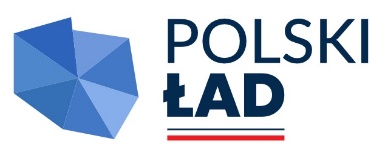 Załącznik nr 9IZP.271.11.2024UMOWA NR zawarta  w dniu                            2024r.  w  Wodzieradach  pomiędzy: Gminą Wodzierady, Wodzierady 24, 98-105 Wodzierady, NIP: 831-156-61-10, REGON: 730934559  którą reprezentuje:Łukasz Kukieła – Wójt Gminy Wodzierady, przy kontrasygnacieRomana Kujawińskiego – Zastępcy Skarbnika Gminy Wodzierady, zwanymi dalej Zamawiającym,a firmą:		     , którą reprezentuje:                   	, zwany dalej Wykonawcą, o następującej treści:Umowa jest konsekwencją udzielenia zamówienia publicznego, w trybie podstawowym bez negocjacji  (art. 275 pkt 1) zgodnie z przepisami ustawy z dnia 11 września 2019 r. Prawo zamówień publicznych (t.j. Dz. U. z 2023r., poz. 1605 z późn.zm.)§ 1PRZEDMIOT UMOWYPrzedmiotem umowy jest wykonanie robót budowlanych wraz z dostawą i montażem wyposażenia obiektu w zakresie, o którym mowa w ust. 4 w ramach inwestycji pn.: „Budowa infrastruktury edukacyjnej przy Zespole Szkolno-Przedszkolnym w Zalesiu”. Wykonawca zobowiązuje się wykonać przedmiot umowy i przekazać go Zamawiającemu zgodnie z warunkami zawartymi w niniejszej umowie oraz w:specyfikacji warunków zamówienia,projekcie budowlanym i wykonawczym, specyfikacji technicznej wykonania i odbioru robót budowlanych,ofercie Wykonawcy.Roboty budowlane będą realizowane w oparciu o decyzję o pozwoleniu na budowę 
wydaną przez Starostę Łaskiego.Dostawa i montaż wyposażenia zgodnie z dokumentacją techniczną i przedmiarem i SWZ oraz dostawa i montaż elementów małej architektury:  zagospodarowanie terenu - zgodnie z dokumentacją projektową,Zakres przedmiotu zamówienia, o którym mowa w ust. 1- 4 w dalszych postanowieniach umowy będzie określany mianem „przedmiotu umowy”.Zadanie inwestycyjne dofinansowane jest ze środków Rządowego Funduszu Polski Ład: Program Inwestycji Strategicznych. Inwestycja, której dotyczy postępowanie jest tożsama z opisem inwestycji zawartej we wniosku o dofinansowanie.Wykonawca oświadcza, że zapoznał się z wszystkimi dokumentami niniejszego postępowania w zakresie niezbędnym do prawidłowej realizacji umowy. Zamawiający będzie zobowiązany do stosowania postanowień tych dokumentów w brzmieniu aktualnym na dzień dokonywania danej czynności związanej z realizacją niniejszej Umowy.§ 2PODWYKONAWCYWykonawca ma prawo do powierzenia części zamówienia Podwykonawcom i dalszym Podwykonawcom, ponosząc jednocześnie odpowiedzialność prawną i finansową za ich działania, uchybienia i zaniechania jak za działania własne.Powierzenie części zamówienia Podwykonawcom nie zwalnia  Wykonawcy 
z odpowiedzialności za należyte wykonanie zamówienia. Strony ustalają, że przedmiot umowy Wykonawca wykona osobiście oraz za pomocą Podwykonawców w zakresie:1) ........................................................................................	      (zakres realizowany przez Podwykonawcę)2) ........................................................................................	      (zakres realizowany przez Podwykonawcę)Podwykonawcę w stosunkach z Zamawiającym reprezentuje Wykonawca.Wykonawca, Podwykonawca lub dalszy Podwykonawca zamówienia na roboty budowlane i wszelkie inne prace, usługi i dostawy zamierzający zawrzeć umowę o podwykonawstwo, której przedmiotem są roboty budowlane, jest zobowiązany do przedłożenia Zamawiającemu projektu tej umowy, przy czym Podwykonawca lub dalszy Podwykonawca jest obowiązany dołączyć zgodę Wykonawcy na zawarcie umowy o podwykonawstwo o treści zgodnej z projektem umowy. Umowa  o podwykonawstwo nie może zawierać postanowień kształtujących prawa i obowiązki podwykonawcy, w zakresie kar umownych oraz postanowień dotyczących warunków wypłaty wynagrodzenia, w sposób dla niego mniej korzystny niż prawa i obowiązki Wykonawcy, ukształtowane postanowieniami umowy zawartej między Zamawiającym a Wykonawcą. Umowa z Podwykonawcą lub dalszym Podwykonawcą powinna zawierać w szczególności:ustalony termin zapłaty wynagrodzenia Podwykonawcy lub dalszemu Podwykonawcy przewidziany w umowie o podwykonawstwo, który nie może być dłuższy niż 30 dni od dnia doręczenia Wykonawcy, Podwykonawcy lub dalszemu Podwykonawcy, faktury lub rachunku, potwierdzających wykonanie zleconej Podwykonawcy lub dalszemu Podwykonawcy dostawy, usługi lub roboty budowlanej, opis  przedmiotu umowy o podwykonawstwo, i jest to wyłącznie wykonanie, odpowiednio: robót budowlanych, dostaw lub usług, które ściśle odpowiadają części zamówienia określonego umową zawartą pomiędzy Zamawiającym a Wykonawcą,wynagrodzenie Podwykonawcy przewidziane w umowie o podwykonawstwo za dany zakres prac nie może być wyższe niż wynagrodzenie przewidziane dla Wykonawcy za ten zakres prac w niniejszej umowie, wypłata wynagrodzenia Podwykonawcy lub dalszemu Podwykonawcy za wykonane przez nich roboty budowlane będące przedmiotem umowy, których okres realizacji przekracza okres rozliczeniowy przyjęty w umowie dla Wykonawcy, będzie następować w częściach, na podstawie odbiorów częściowych robót wykonanych przez Podwykonawcę lub dalszego Podwykonawcę, wykonanie przedmiotu umowy o podwykonawstwo zostaje określone na co najmniej takim poziomie jakości, jaki wynika z umowy zawartej pomiędzy Zamawiającym a Wykonawcą i powinno odpowiadać stosownym dla tego wykonania wymaganiom określonym w dokumentacji projektowej, STWiORB, SWZ oraz standardom deklarowanym w ofercie Wykonawcy,Podwykonawca lub dalszy Podwykonawca są zobowiązani do przedstawiania Zamawiającemu na jego żądanie dokumentów, oświadczeń i wyjaśnień dotyczących realizacji umowy o podwykonawstwo,zgodę Podwykonawcy lub dalszego Podwykonawcy na przejęcie przez Zamawiającego  zobowiązań i praw przysługujących Wykonawcy.  Podwykonawca nie może dokonać cesji wierzytelności oraz powierzyć wykonania robót dalszemu Podwykonawcy, bez zgody Zamawiającego.Zamawiający, w terminie 14 dni od przedstawienia mu przez Wykonawcę projektu umowy z Podwykonawcą zgłosi pisemne zastrzeżenia do projektu umowy o podwykonawstwo, której przedmiotem są roboty budowlane w szczególności w następujących przypadkach: projekt umowy nie spełnia wymagań określonych w dokumentach zamówienia;projekt umowy nie spełnia wymagań dotyczących umowy o podwykonawstwo, określonych w ust. 7.projekt umowy zawiera postanowienia niezgodne z ust. 6.Niezgłoszenie pisemnych zastrzeżeń do przedłożonego projektu umowy o podwykonawstwo, której przedmiotem są roboty budowlane, w terminie określonym w ust. 8 niniejszego paragrafu, uważa się za akceptację projektu umowy przez Zamawiającego. Wykonawca, Podwykonawca lub dalszy Podwykonawca zamówienia na roboty budowlane i wszelkie inne prace, usługi i dostawy przedkłada Zamawiającemu poświadczoną za zgodność z oryginałem kopię zawartej umowy o podwykonawstwo, której przedmiotem są roboty budowlane, w terminie 7 dni od dnia jej zawarcia. Zamawiający, w terminie 14 dni od przedstawienia mu przez Wykonawcę umowy z Podwykonawcą zgłasza pisemny sprzeciw do zawartej umowy o podwykonawstwo, której przedmiotem są roboty budowlane, gdy umowa o podwykonawstwo nie spełnia wymagań określonych w SWZ, niniejszej umowie lub w przypadkach, o których mowa w ust. 8. Niezgłoszenie pisemnego sprzeciwu do przedłożonej umowy o podwykonawstwo, której przedmiotem są roboty budowlane, w terminie określonym w ust. 11 uważa się za akceptację umowy przez Zamawiającego. Wykonawca, Podwykonawca lub dalszy Podwykonawca zamówienia na roboty budowlane przedkłada Zamawiającemu poświadczoną za zgodność z oryginałem kopię zawartej umowy o podwykonawstwo, której przedmiotem są dostawy lub usługi, w terminie 7 dni od dnia jej zawarcia, z wyłączeniem umów o podwykonawstwo o wartości mniejszej niż 0,5% wartości niniejszej umowy oraz umów o podwykonawstwo, których przedmiot został wskazany przez Zamawiającego w dokumentach zamówienia. Wyłączenie, o którym mowa w zdaniu pierwszym, nie dotyczy umów o podwykonawstwo o wartości większej niż 50.000,00 zł. W przypadku, o którym mowa w ust. 11, jeżeli termin zapłaty wynagrodzenia jest dłuższy niż określony w ust. 7 lit. a, Zamawiający informuje o tym Wykonawcę i wzywa go do doprowadzenia do zmiany tej umowy pod rygorem wystąpienia o zapłatę kary umownej. Wszelkie zmiany umów z Podwykonawcą oraz dalszym Podwykonawcą dotyczące wysokości wynagrodzenia, terminów płatności oraz zakresu powierzonych robót wymagają zgody Zamawiającego.  Postanowienia ust. 4-14 stosuje się odpowiednio do zmian umowy o podwykonawstwo.Umowy z Podwykonawcami oraz dalszymi Podwykonawcami powinny być zawarte w formie pisemnej pod rygorem nieważności.Zgoda Zamawiającego na wykonanie jakiejkolwiek części umowy przez Podwykonawcę lub dalszego Podwykonawcę nie zwalnia Wykonawcy z jakichkolwiek jego zobowiązań wynikających z niniejszej umowy.Wykonawca ponosi wobec Zamawiającego pełną odpowiedzialność za roboty, które wykonuje przy pomocy Podwykonawców lub dalszych Podwykonawców i przyjmuje wobec nich funkcję koordynacyjną.Zamawiający jest uprawniony do żądania, aby Wykonawca rozwiązał umowę 
z Podwykonawcą, jeżeli według oceny Zamawiającego, Podwykonawca wykonuje zobowiązania w sposób niezadowalający (niezgodny z obowiązującymi normami i przepisami, nienależyty, nieterminowy, nie wykonuje poleceń inspektora nadzoru), pod rygorem wystąpienia o zapłatę kary umownej. Żądanie Zamawiającego powinno mieć formę pisemną 
i zawierać uzasadnienie oraz termin na rozwiązanie tej umowy. Jednocześnie Wykonawca zobowiązany jest do przedstawienia Zamawiającemu rozliczenia potwierdzonego przez Inspektora Nadzoru, robót wykonanych przez tego Podwykonawcę do czasu rozwiązania umowy.Zmiana Podwykonawcy lub dalszego Podwykonawcy w zakresie wykonania robót budowlanych stanowiących przedmiot Umowy nie stanowi zmiany Umowy, ale jest wymagana zgoda Zamawiającego na zmianę Podwykonawcy lub dalszego Podwykonawcy, wyrażona poprzez akceptację Umowy o podwykonawstwo.Jeżeli zmiana albo rezygnacja z Podwykonawcy dotyczy podmiotu, na którego zasoby Wykonawca powoływał się w celu wykazania spełniania warunków udziału w postępowaniu, Wykonawca jest zobowiązany wykazać Zamawiającemu, iż proponowany inny Podwykonawca lub Wykonawca samodzielnie spełnia je w stopniu nie mniejszym niż Podwykonawca, na którego zasoby wykonawca powoływał się w trakcie postępowania o udzielenie zamówienia. Wykonawca jest zobowiązany przedstawić Zamawiającemu dowody potwierdzające zapłatę wymagalnego wynagrodzenia Podwykonawcom lub dalszym Podwykonawcom zgodnie z § 9 ust. 6-8 umowy.23.  Suma wynagrodzenia wszystkich Podwykonawców i dalszych Podwykonawców nie może być wyższa od wynagrodzenia brutto Wykonawcy określonego w § 9 ust.1 umowy.                 § 3ZAKRES I WARUNKI WYKONANIA ROBÓTStrony umowy stwierdzają, iż szczegółowy zakres robót wynika z SWZ oraz dokumentacji projektowej, w skład której wchodzą: projekty budowlane, projekty wykonawcze, STWiORB,  (zwane dalej łącznie ,,dokumentacją techniczną” ) -  stanowiące załączniki do SWZ i integralną część umowy.Roboty będą wykonywane przez Wykonawcę zgodnie z decyzją o pozwoleniu na budowę, o którym mowa w § 1 ust. 3, przepisami prawa, w tym budowlanego i ochrony środowiska, zasadami wiedzy technicznej, sztuki budowlanej i obowiązującymi normami technicznymi lub technologicznymi, standardami zabezpieczenia i bezpieczeństwa ppoż. i bhp.Wykonawca oświadcza, że przed podpisaniem umowy:z należytą starannością zapoznał się z dokumentacją techniczną i przeanalizował z należytą starannością terminy wykonania niniejszej umowy;dokonał z należytą starannością oględzin terenu budowy i jego otoczenia,uzyskał i przeanalizował wszelkie inne informacje niezbędne do określenia zakresu i charakteru robót, które powinny być wykonane zgodnie z dokumentacją techniczną i wymaganiami SWZ.Wykonawca oświadcza, że jako profesjonalista, nie zgłasza żadnych zastrzeżeń lub uwag do dokumentacji technicznej bądź innych dokumentów wiążących dla stron na podstawie niniejszej umowy, terenu budowy lub jego otoczenia.Ujawnione w dokumentacji projektowej ewentualne pomyłki i błędy, wykryte w trakcie realizacji robót budowlanych, należy bezwzględnie zgłaszać Zamawiającemu w celu dokonania odpowiedniej weryfikacji oraz naniesienia przez Projektanta stosownych zmian. Ujawnione błędy nie mogą być wykorzystane przez Wykonawcę do nieprawidłowego wykonania i realizacji robót budowlanych, niezgodnego z obowiązującymi przepisami techniczno - budowlanymi i  sztuką budowlaną.Wykonawca zobowiązuje się, że nie będzie angażował się w jakiekolwiek przedsięwzięcia, które mogłyby mieć negatywny wpływ na wymaganą jakość robót lub terminową realizację niniejszej umowy. Wykonawca dostarczy Zamawiającemu przed podpisaniem umowy szczegółowy kosztorys zawierający co najmniej ceny jednostkowe, stawki roboczogodziny i wysokości narzutów, ceny materiałów, który stanowił podstawę ustalenia ceny ryczałtowej.Strony umowy ustalają, iż w razie jakichkolwiek rozbieżności lub niezgodności między: postanowieniami niniejszej umowy, SWZ, dokumentacją techniczną, przyjmuje się pierwszeństwo w ich stosowaniu w następującym porządku: umowa, specyfikacja warunków zamówienia wraz z jej wyjaśnieniami;dokumentacja techniczna i jej zmiany (w szczególności projekt wykonawczy);pozostałe dokumenty towarzyszące umowie.Zamawiający w przypadku, o którym mowa w ust. 8, będzie udzielał wiążących dla Wykonawcy wyjaśnień rozbieżności lub niezgodności.Na podstawie art. 95 ust. 1 ustawy Prawo zamówień publicznych, Zamawiający wymaga zatrudnienia na podstawie stosunku pracy przez Wykonawcę lub Podwykonawcę osób wykonujących wskazane poniżej czynności w trakcie realizacji zamówienia:roboty rozbiórkowe,roboty ziemne,roboty budowlane,roboty izolacyjne,roboty posadzkarskie,roboty tynkarskie,roboty elewacyjne,roboty dekarskie,roboty brukarskie i związane z zagospodarowaniem terenu,roboty sanitarne,roboty kanalizacyjne,roboty elektryczne,roboty wykończeniowe,roboty w zakresie zieleni.Najpóźniej w dniu podpisania umowy Wykonawca przedłoży Zamawiającemu oświadczenie Wykonawcy i Podwykonawcy o zatrudnieniu na podstawie stosunku pracy osób wykonujących czynności, o których mowa w ust.10. Oświadczenie to powinno zawierać w szczególności: dokładne określenie podmiotu składającego oświadczenie, datę złożenia oświadczenia, wskazanie, że objęte oświadczeniem czynności wykonują osoby zatrudnione na podstawie stosunku pracy wraz ze wskazaniem liczby tych osób, rodzaju umowy o pracę i wymiaru etatu oraz podpisem osoby uprawnionej do złożenia oświadczenia w imieniu Wykonawcy. W trakcie realizacji zamówienia Zamawiający uprawniony jest do wykonywania czynności kontrolnych wobec Wykonawcy odnośnie spełniania przez Wykonawcę lub Podwykonawcę wymogu zatrudnienia na podstawie stosunku pracy osób wykonujących wskazane w ust. 10 czynności. Zamawiający uprawniony jest w szczególności do: żądania oświadczeń i dokumentów w zakresie potwierdzenia spełniania w/w wymogów i dokonywania ich oceny,żądania wyjaśnień w przypadku wątpliwości w zakresie potwierdzenia spełniania ww. wymogów,przeprowadzania kontroli na miejscu wykonywania świadczenia.W trakcie realizacji zamówienia na każde wezwanie Zamawiającego w wyznaczonym w tym wezwaniu terminie, Wykonawca przedłoży Zamawiającemu wskazane poniżej dowody, w celu potwierdzenia spełnienia wymogu zatrudnienia na podstawie umowy o pracę przez Wykonawcę lub Podwykonawcę osób wykonujących wskazane w ust. 10 czynności w trakcie realizacji zamówienia:aktualne oświadczenie Wykonawcy lub Podwykonawcy o zatrudnieniu na podstawie umowy o pracę osób wykonujących czynności, których dotyczy wezwanie Zamawiającego. Oświadczenie to powinno zawierać w szczególności: dokładne określenie podmiotu składającego oświadczenie, datę złożenia oświadczenia, wskazanie, że objęte wezwaniem czynności wykonują osoby zatrudnione na podstawie umowy o pracę wraz ze wskazaniem imion i nazwisk pracowników, daty zawarcia umowy, rodzaju umowy o pracę i zakres obowiązków pracownika oraz podpisem osoby uprawnionej do złożenia oświadczenia w imieniu Wykonawcy lub Podwykonawcy; poświadczoną za zgodność z oryginałem odpowiednio przez Wykonawcę lub Podwykonawcę kopię umowy/umów o pracę osób wykonujących w trakcie realizacji zamówienia czynności, których dotyczy w/w oświadczenie Wykonawcy lub Podwykonawcy (wraz z dokumentem regulującym zakres obowiązków, jeżeli został sporządzony). Kopia umowy/umów powinna zostać zanonimizowana w sposób zapewniający ochronę danych osobowych pracowników, zgodnie z przepisami ustawy z dnia 10 maja 2018r. o ochronie danych osobowych - powinna jednak zawierać: imię i nazwisko osoby, datę zawarcia umowy, rodzaj umowy o pracę oraz zakres obowiązków pracownika;zaświadczenie właściwego oddziału ZUS, potwierdzające opłacanie przez Wykonawcę lub Podwykonawcę składek na ubezpieczenia społeczne i zdrowotne z tytułu zatrudnienia na podstawie umów o pracę za ostatni okres rozliczeniowy;poświadczoną za zgodność z oryginałem odpowiednio przez Wykonawcę lub Podwykonawcę kopię dowodu potwierdzającego zgłoszenie pracownika przez pracodawcę do ubezpieczeń, zanonimizowaną w sposób zapewniający ochronę danych osobowych pracowników, zgodnie z przepisami ustawy z dnia 10 maja 2018 r. o ochronie danych osobowych.oświadczenie zatrudnionego pracownika.W przypadku uzasadnionych wątpliwości co do przestrzegania prawa pracy przez Wykonawcę, Podwykonawcę lub dalszego Podwykonawcę, Zamawiający może zwrócić się 
o przeprowadzenie kontroli przez Państwową Inspekcję Pracy.Z tytułu niespełnienia przez Wykonawcę lub Podwykonawcę wymogu zatrudnienia na podstawie stosunku pracy osób wykonujących wskazane w ust. 10 czynności Zamawiający przewiduje sankcję w postaci obowiązku zapłaty przez Wykonawcę kary umownej określonej w § 12 ust. 1 pkt 13). Niezłożenie przez Wykonawcę w wyznaczonym przez Zamawiającego terminie żądanych przez Zamawiającego dowodów w celu spełnienia przez Wykonawcę lub Podwykonawcę wymogu zatrudnienia na podstawie stosunku pracy traktowane będzie jako niespełnienie przez Wykonawcę lub Podwykonawcę wymogu zatrudnienia na podstawie stosunku pracy osób wykonujących wskazane w ust. 10 czynności.§ 4WSPÓŁPRACA STRON W TRAKCIE REALIZACJI PRZEDMIOTU UMOWYStrony ustalają, że będą współpracowały ze sobą w celu prawidłowego wykonania przedmiotu umowy. Współpraca taka będzie obejmowała w szczególności przekazywanie drugiej Stronie wszelkich informacji, zawiadomień i wątpliwości w odniesieniu do jakiegokolwiek faktu, zdarzenia lub okoliczności, która może mieć jakikolwiek wpływ na prawidłowe wykonanie niniejszej umowy. Informacje takie mogą być przekazywane ustnie, telefonicznie, drogą elektroniczną lub pisemnie.Strony zamierzają regularnie odbywać narady koordynacyjno-techniczne. Narady będą odbywać się na terenie budowy, w biurze Wykonawcy lub w siedzibie Zamawiającego – zgodnie z decyzją Zamawiającego. Spotkaniom będzie przewodniczył przedstawiciel Zamawiającego (Inspektor Nadzoru/Inżynier kontraktu), który sporządzał będzie protokół i przedstawiał do podpisu uczestnikom spotkania po jego zakończeniu. Uczestnicy spotkania będą zobowiązani do podpisania protokołu ze spotkania bezpośrednio po jego przedstawieniu do podpisu. W spotkaniach musi brać udział kierownik budowy lub kierownik robót ze strony Wykonawcy. Zamawiający bezpośrednio bądź za pośrednictwem Inspektora nadzoru inwestorskiego ma prawo do udzielania Wykonawcy wskazówek i podejmowania wiążących Wykonawcę decyzji dotyczących realizacji przedmiotu umowy, a Wykonawca będzie ich przestrzegał. Wskazówki lub decyzje, o których mowa w ust. 3, mogą być przekazane Wykonawcy ustnie, a jeśli istnieje ryzyko opóźnienia lub wstrzymania robót, zostaną niezwłocznie potwierdzone w formie pisemnej lub elektronicznej.Wykonawca nie będzie wykonywał wskazówek lub decyzji otrzymanych od jakiejkolwiek innej osoby aniżeli Zamawiający bądź jego Przedstawiciele. Jeżeli Wykonawca otrzyma jakiekolwiek takie wskazówki lub decyzje, niezwłocznie powiadomi o tym fakcie Zamawiającego.§ 5TERMIN REALIZACJI PRZEDMIOTU UMOWY, PRZEKAZANIE TERENU BUDOWY I HARMONOGRAM Terminy realizacji przedmiotu umowy:termin rozpoczęcia: w terminie do 14 dni od daty przekazania terenu budowy,termin zakończenia: 13 miesięcy od dnia podpisania umowy (tj. do dnia ………),Przez zakończenie realizacji zadania należy rozumieć datę uzyskania przez Wykonawcę na rzecz Zamawiającego prawomocnej decyzji o pozwoleniu na użytkowanie obiektu.Przekazanie terenu budowy przez Zamawiającego wraz z przekazaniem dokumentacji technicznej nastąpi w terminie do 30 dni od podpisania umowy.Wykonawca jest zobowiązany opracować, uzgodnić z Zamawiającym i przedłożyć Zamawiającemu przed podpisaniem niniejszej umowy harmonogram terminowo – finansowo - rzeczowy realizacji robót (uwzględniający warunki zawarte w SWZ). Poszczególne elementy robót ujęte w harmonogramie, powinny  stanowić całościowo osobne elementy nadające się do odbioru częściowego z uwzględnieniem terminów realizacji każdego z tych elementów. Harmonogram terminowo – finansowo - rzeczowy może podlegać aktualizacji na wniosek każdej ze Stron Umowy w zakresie przesunięcia terminów realizacji poszczególnych etapów robót.Jeżeli wprowadzenie zmian do harmonogramu terminowo – finansowo - rzeczowego nie prowadzi do zmiany terminu zakończenia realizacji zadania, ich wprowadzenie nie wymaga zmiany umowy.Wykonawca ma obowiązek powiadomienia Zamawiającego o okolicznościach, które mogą niesprzyjająco wpłynąć na terminy lub prawidłowość realizacji umowy.Strony ustalają, że odbiory i rozliczenia finansowe przewidziane w niniejszej umowie będą dokonywane po zakończeniu etapów robót wymienionych w harmonogramie.Wykonawca jest zobowiązany zgłosić pisemnie Zamawiającemu fakt wykonania przedmiotu umowy i gotowości do odbioru. Wraz ze zgłoszeniem Wykonawca zobowiązany jest przedłożyć Zamawiającemu wszystkie dokumenty potrzebne do odbioru końcowego, umożliwiające ocenę prawidłowego wykonania przedmiotu umowy, w szczególności: protokoły badań, sprawdzeń i odbiorów umożliwiające ocenę prawidłowego wykonania przedmiotu umowy. Skutki zaniechania tego obowiązku lub opóźnień w zgłoszeniu będą obciążać Wykonawcę.§ 6OBOWIĄZKI ZAMAWIAJĄCEGOZamawiający jest zobowiązany do realizacji umowy w terminach i na zasadach określonych w umowie. Przed rozpoczęciem robót Zamawiający przekaże bezpłatnie Wykonawcy 1 egzemplarz dokumentacji technicznej w wersji papierowej w terminie określonym w § 5 ust. 3.Dokumentacja techniczna stanowi własność Zamawiającego i może być wykorzystana wyłącznie w celu wykonania przedmiotu umowy zgodnie z przeznaczeniem. Po zakończeniu realizacji przedmiotu umowy, dokumentacja techniczna zostanie zwrócona Zamawiającemu wraz z dokumentacją powykonawczą.Zamawiający ponosi wobec Wykonawcy odpowiedzialność za wady w przekazanej Wykonawcy dokumentacji projektowej. Zamawiający jest zobowiązany do dokonywania na swój koszt zmian dokumentacji projektowej w zakresie niezbędnym do prawidłowego wykonania przedmiotu umowy z wyłączeniem przypadku, gdy konieczność wprowadzenia zmian w dokumentacji projektowej jest następstwem nienależytego wykonywania przedmiotu umowy przez Wykonawcę oraz w sytuacji, o  której mowa w § 11 ust. 6. W takim przypadku koszty modyfikacji dokumentacji projektowej oraz związanych z tym prac obciążają Wykonawcę. Zamawiający jest także zobowiązany do: ustanowienia nadzoru inwestorskiego,protokolarnego przekazania Wykonawcy terenu budowy,przekazania Wykonawcy dziennika budowy,dostarczenia Wykonawcy niezbędnej dokumentacji technicznej oraz dokonania jej zmian w zakresie niezbędnym do wykonania umowy, wyznaczania terminów odbiorów robót nie przekraczających 14 dni roboczych od dnia powiadomienia Zamawiającego przez Wykonawcę o gotowości do odbiorów, terminowego przystępowania do odbiorów robót budowlanych, terminowej zapłaty wynagrodzenia należnego Wykonawcy za wykonanie przedmiotu umowy, weryfikowania i akceptowania umów o podwykonawstwo. Zamawiający jest zobowiązany przystępować do odbiorów robót i dokonywać odbiorów robót w terminach wynikających z umowy.§ 7OBOWIĄZKI WYKONAWCYDo obowiązków Wykonawcy, poza innymi wymienionymi w umowie i wynikającymi 
z przepisów prawa, należy w szczególności: wykonanie robót dla zakresu określonego w dokumentacji technicznej oraz SWZ,prowadzenie Dziennika budowy,opracowanie „Planu bezpieczeństwa i ochrony zdrowia” przed dniem przekazania terenu budowy, jeżeli opracowania będą wymagać przepisy prawa, bądź wskazanie na piśmie uwarunkowań zwalniających Wykonawcę z obowiązku opracowania Planu,uzyskanie przed rozpoczęciem robót wszystkich niezbędnych dokumentów, 
w szczególności zezwoleń, pozwoleń, opinii, uzgodnień dotyczących zajęcia terenu, przyłączenia do instalacji oraz urządzeń, a także zapewnienie wymaganych przepisami prawa nadzorów technicznych;ustanowienie nadzorów właścicielskich dysponentów sieci, dokonanie opłat za te nadzory i uzyskanie odbiorów jednostek branżowych, obsługa geodezyjna zadania wraz z wykonaniem inwentaryzacji geodezyjnej powykonawczej ze szkicami polowymi i wykonaniem mapy powykonawczej,przed przystąpieniem do wykonywania prac opracowanie projektu tymczasowej organizacji ruchu i dopełnienie wszelkich formalności i opłat związanych 
z wprowadzeniem tymczasowej organizacji ruchu na czas prowadzenia robót jeżeli będzie wymagany,jeżeli przy prowadzonych robotach zajdzie konieczność zajęcia pasa drogowego, Wykonawca będzie zobowiązany dopełnić wszelkich formalności administracyjnych, w tym opracowanie projektu tymczasowej organizacji ruchu i dokonanie opłat z tym związanych,wykonanie wszelkich badań, prób, pomiarów, które są wymagane przez przepisy prawa bądź uprawnione instytucje,dokonanie rozruchu i regulacji wszystkich zamontowanych urządzeń, opracowanie instrukcji obsługi zamontowanych urządzeń i wykonanych elementów oraz zasad korzystania z wykonanych instalacji i elementów, szkolenie obsługi, uzyskanie branżowych odbiorów technicznych,organizację, zabezpieczenie, ubezpieczenie i zagospodarowanie oraz ogrodzenie terenu budowy,uporządkowanie terenu budowy i doprowadzenie terenów, na których były wykonywane roboty budowlane i przyległego otoczenia do należytego stanu i porządku po zakończeniu robót, wywiezienie gruzu na  składowisko odpadów komunalnych i utylizację odpadów  budowlanych, poniesienie wszelkich dodatkowych kosztów związanych z prowadzeniem robót budowlanych niezbędnych do prawidłowego i terminowego ich wykonania, jak np. koszty zużycia mediów, opłaty związane z nadzorem i odbiorem technicznym dysponentów sieci i inne koszty niezbędne do wykonania całości zamówienia,zapewnienie we własnym zakresie i na własny koszt dostaw energii elektrycznej, wody, i innych mediów, potrzebnych do wykonywania robót i realizacji robót, koordynowanie poszczególnych przyłączeń do mediów, z uwzględnieniem wykonywania robót, zainstalowanie oddzielnych przyrządów pomiarowych (liczników, podliczników) w sposób umożliwiający pomiar zużycia mediów, wnoszenie opłat wymaganych dla dostawców mediów w terminach przez nich wymaganych; zapewnienie bezpiecznej organizacji ruchu kołowego i pieszego wraz z widocznym i czytelnym oznakowaniem (dotyczy to także komunikacji pieszej i kołowej terenów przyległych do terenu budowy); zapewnienie ciągłego nadzoru nad oznakowaniem i ewentualnymi wprowadzonymi zmianami w organizacji ruchu; zapewnienie na czas trwania robót niezbędnego kierownictwa budowy i robót, w tym zwłaszcza ustanowienia kierownika budowy posiadającego stosowne uprawnienia;niezwłocznie po przekazaniu terenu budowy - jego urządzenie, ogrodzenie i organizację, w tym umieszczenie na terenie budowy tablicy informacyjnej zgodnie z ustawą z dnia 7 lipca 1994 r. – Prawo budowlane (t.j. Dz. U. z 2024r., poz. 725 z późn. zm.) oraz koordynowanie robót;zabezpieczenie wykonania robót budowlanych przed oddziaływaniem czynników atmosferycznych oraz wód gruntowych jak również innych czynników zewnętrznych, a także korzystanie z dostępnych środków i rozwiązań budowlanych w celu niedopuszczenia do opóźnień w realizacji robót w okresach występowania niekorzystnych warunków atmosferycznych; zabezpieczenie terenu budowy przed wstępem osób nieuprawnionych; przerwanie robót na żądanie Zamawiającego i zabezpieczenie wykonanych robót przed ich uszkodzeniem lub zniszczeniem; zapewnienie warunków bezpieczeństwa przy wykonywaniu robót oraz na terenie budowy, szczególnie pod względem bezpieczeństwa i higieny pracy, przeciwpożarowym i sanitarnym, jak również zapewnienie bezpieczeństwa osób przebywających na terenie budowy oraz utrzymywanie terenu budowy oraz robót w odpowiednim porządku, tak aby uniknąć niebezpieczeństwa dla tych osób, zapewnienie wyposażenia terenu budowy i obiektów znajdujących się na tym terenie w sprzęt bezpieczeństwa i higieny pracy oraz sprzęt przeciwpożarowy, zgodnie z rzeczowymi potrzebami lub wymaganiami wynikającymi z przepisów prawa, dotyczących ochrony przeciwpożarowej oraz bezpieczeństwa i higieny pracy; umożliwienie wstępu na teren budowy pracownikom organów nadzoru budowlanego, do których należy wykonywanie zadań określonych ustawą Prawo Budowlane oraz udzielanie im informacji wymaganych tą ustawą; zabezpieczenie miejsca prowadzenia robót, stałe utrzymywanie czystości i porządku na budowie i miejscu prowadzenia robót stałe utrzymywanie porządku na wjazdach na teren budowy z dróg publicznych oraz na drogach publicznych stanowiących dojazd do budowy; zabezpieczenie materiałów, środków produkcji, urządzeń i maszyn, potencjału ludzkiego, w zakresie niezbędnym do prawidłowego wykonania robót, a także zapewnienie specjalistycznego kierownictwa montażu maszyn i urządzeń potrzebnych do wykonywania robót; bezzwłoczne zabezpieczenie i oznakowanie, zgodnie z obowiązującymi przepisami terenu ewentualnych awarii, powstałych w trakcie realizacji robót, zapewnienie wykonywania robót przez osoby posiadające uprawnienia, kwalifikacje i doświadczenie wymagane do należytego wykonania przedmiotu umowy, w tym kwalifikacje lub uprawnienia wynikające z przepisów prawa; zapewnienie wykonywania robót przez osoby, których stan zdrowia pozwala wykonać roboty zgodnie z zasadami wiedzy technicznej i przepisami prawa oraz posiadających ważne: okresowe badania lekarskie i zaświadczenia o przeszkoleniu BHP na stanowisku pracy; przedkładanie na żądanie Zamawiającego poświadczonych przez osobę upoważnioną do działania w imieniu Wykonawcy, za zgodność z oryginałem kopii dokumentów poświadczających aktualność badań lekarskich i szkoleń BHP osób realizujących roboty po stronie Wykonawcy;wykonanie wszelkich niezbędnych robót przygotowawczych związanych z realizacją robót, w tym wykonania niezbędnych przekładek, przebudów instalacji lub obiektów kolidujących z robotami oraz wykonania wszelkich instalacji i niezbędnych obiektów tymczasowych koniecznych do prawidłowego realizowania robót; utylizacja oraz wywóz odpadów, gruzu, innych materiałów zgodnie z przepisami prawa;wykonanie wszelkich instalacji, urządzeń i systemów tak, aby uzyskały one zakładane w dokumentacji technicznej parametry i funkcje; dokumentowanie wykonania robót zanikających i zakrytych na kolorowych fotografiach, które po zakończeniu zadania stanowić będą element dokumentacji powykonawczej;wykonywanie robót z nowych zakupionych przez siebie materiałów dopuszczonych do obrotu i powszechnego lub jednostkowego stosowania w budownictwie, zgodnie z wymogami wynikającymi z przepisów prawa, w tym zgodnie z ustawą o wyrobach budowlanych z dnia 16 kwietnia 2004r. (t.j. Dz. U. z 2021 r. poz. 1213) oraz z art. 10 ustawy z dnia 7 lipca 1994r. Prawo budowlane (t.j. Dz. U. z 2021r., poz. 2351 z późn. zm.);przekazywanie Inspektorom nadzoru inwestorskiego, przed wbudowaniem materiałów i urządzeń, odpowiednich dokumentów potwierdzających ich jakość i dopuszczenie do stosowania w szczególności: kart materiałowych, certyfikatów „na znak bezpieczeństwa”, certyfikatów zgodności lub deklaracji zgodności, atestów, świadectw pochodzenia, co nie zwalnia Wykonawcy z odpowiedzialności za niewłaściwą jakość materiałów i nienależyte wykonanie robót. Zaakceptowane przez inspektora wnioski materiałowe sporządzone w oparciu o dokumenty materiałowe, o których mowa powyżej, będą stanowić załączniki do dokumentacji powykonawczej. Dokumenty materiałowe będą stanowić jeden z elementów operatu kolaudacyjnego;przeprowadzenie na żądanie Zamawiającego i w miejscu przez niego wskazanym, wszelkich badań jakościowych, ekspertyz, prób lub sprawdzeń w odniesieniu do wykonanych robót lub elementów i zastosowanych przez Wykonawcę materiałów, jak i pokrycie kosztów z tym związanych, jeżeli ich wyniki nie będą potwierdzały wymaganej jakości, parametrów, funkcji lub ilości. Przekazanie ich wyników Zamawiającemu powinno nastąpić nie później niż przy zgłoszeniu gotowości do odbioru końcowego; dokonywanie przez osoby uprawnione wpisów do dziennika budowy; zapewnienie przestrzegania przy wykonywaniu robót przepisów ochrony środowiska, aby uniknąć na terenie budowy i poza nim uszkodzeń lub niedogodności dla innych osób, wynikających z zanieczyszczenia, skażenia, hałasu, drgań, wibracji, zawilgocenia, będących konsekwencją stosowanych przez Wykonawcę metod pracy i organizacji robót; opracowanie i przekazanie Zamawiającemu instrukcji użytkowania i eksploatacji obiektu, instalacji, systemów i urządzeń;sporządzenie i przekazanie Zamawiającemu harmonogramu przeglądów serwisowych dla zamontowanych urządzeń zgodnie z wymogami producentów;opracowanie harmonogramu terminowo – rzeczowo - finansowego, o którym mowa w § 5 ust. 4.;uporządkowanie po zakończeniu robót terenu budowy i usunięcie z niego wszelkich odpadów oraz zbędnych materiałów, maszyn i urządzeń;protokolarne przekazanie terenu budowy Zamawiającemu, w dniu podpisania bez uwag protokołu odbioru końcowego przedmiotu umowy bądź w dniu odstąpienia od niniejszej umowy;pozyskanie niezbędnych pozwoleń, zezwoleń, uzgodnień i decyzji wraz z opracowaniem wszelkiej dokumentacji, niezbędnych do prawidłowego i zgodnego z przepisami funkcjonowania przedmiotu umowy;przekazanie Zamawiającemu kompletnej dokumentacji powykonawczej odbiorowej, m.in. protokołów badań, pomiarów i sprawdzeń, odbiorów dysponentów sieci i innych niezbędnych dokumentów;uczestniczenie w wyznaczonych przez Zamawiającego spotkaniach i naradach w celu omówienia spraw związanych z realizacją zadania oraz w okresie gwarancji i rękojmi,uczestniczenie w zorganizowanych przez Zamawiającego przeglądach gwarancyjnych.Dokonanie zgłoszeń do gestorów sieci, m.in. do PGE dotyczące wszelkich formalności związanych z budową przyłączy energetycznych, instalacji fotowoltaicznych itp.Wykonawca ponosi wszelkie koszty związane z wykonaniem obowiązków nałożonych na niego w niniejszej umowie, w przepisach prawa oraz wyłączną i pełną odpowiedzialność za skutki ich niewykonania lub nienależytego wykonania wobec Zamawiającego oraz osób trzecich. Od chwili protokolarnego przejęcia od Zamawiającego terenu budowy do chwili przekazania tego terenu Zamawiającemu po wykonaniu lub rozwiązaniu umowy, Wykonawca ponosi odpowiedzialność wobec osób trzecich oraz Zamawiającego za wszelkie szkody powstałe na tym terenie, poza nim i w robotach. Wykonawca zobowiązany jest naprawić wszelkie szkody będące następstwem działania lub zaniechania ze strony Wykonawcy i wszystkich innych osób, przy pomocy których wykonuje niniejszą umowę. Wykonawca zobowiązuje się zwolnić Zamawiającego z wszelkiej odpowiedzialności za szkody wobec osób trzecich, które mogą powstać wskutek działania lub zaniechania Wykonawcy i wszystkich innych osób, przy pomocy których wykonuje niniejszą umowę. Jeżeli Wykonawca narazi Zamawiającego, w związku z wyrządzeniem szkody, na poniesienie jakichkolwiek kosztów lub wydatków, Zamawiający będzie uprawniony do potrącenia kwoty z tych tytułów z wynagrodzenia, o którym mowa w § 9 ust. 1 umowy. W przypadku, gdy Wykonawca nie wykona w całości lub części któregokolwiek ze swoich zobowiązań, o których mowa w ust. 1, Zamawiający może je wykonać bądź powierzyć ich wykonanie w całości lub części na koszt i ryzyko Wykonawcy (zastępcze wykonanie). W takim przypadku Zamawiający będzie miał prawo potrącić należną z tego tytułu kwotę z wynagrodzenia, na co Wykonawca wyraża zgodę. Zastępcze wykonanie obowiązków Wykonawcy nie zwalnia Wykonawcy z odpowiedzialności z tytułu wykonania przedmiotu umowy. Od momentu protokolarnego przekazania terenu budowy do daty odbioru końcowego przedmiotu umowy, Wykonawca ponosi ryzyko uszkodzenia, zniszczenia lub utraty jakichkolwiek robót, sprzętu, materiałów, wyposażenia, urządzeń znajdujących się na terenie budowy oraz ryzyko wszelkich innych szkód w mieniu znajdującym się na terenie budowy, a także ryzyko związane z utratą zdrowia lub życia przez osoby przebywające na terenie budowy w związku z wykonywaniem robót. Wystąpienie takich szkód nie zwalnia Wykonawcy z obowiązku terminowego i należytego wykonania robót. Umieszczanie na terenie budowy reklam, plansz informacyjnych, znaków firmowych, ogłoszeń, napisów lub innych oznaczeń graficznych lub graficzno-słownych jest dopuszczalne wyłącznie za uprzednią zgodą Zamawiającego, wyrażoną w formie pisemnej pod rygorem nieważności. § 8ODBIORYStrony ustalają następujące odbiory robót: odbiór robót zanikających lub ulegających zakryciu; ilościowy odbiór techniczny, zwany dalej „odbiorem częściowym”, zgodny z aktualnym harmonogramem; odbiór końcowy, po wykonaniu wszystkich robót,odbiór gwarancyjny, związany z procedurą usunięcia wad i usterek,odbiór ostateczny na koniec okresu gwarancyjnego.Odbiorów robót ulegających zakryciu i zanikających oraz odbiorów częściowych dokonują w imieniu Zamawiającego Inspektorzy nadzoru inwestorskiego.Wykonawca zobowiązany jest do zgłaszania Zamawiającemu do odbioru roboty ulegające zakryciu oraz roboty zanikające z odpowiednim wyprzedzeniem, co najmniej 3 dni roboczych, poprzez wpis w dzienniku budowy. W przypadku zakrycia robót przed ich odbiorem lub niezgłoszeniem ich do odbioru, Zamawiający ma prawo żądać odkrycia robót. W tym przypadku koszty i skutki ewentualnego opóźnienia wynikające z odkrycia, a także ponownego wykonania robót poniesie Wykonawca niezależnie od tego, czy dane roboty były prawidłowo wykonane. Wykonawca będzie zgłaszał do odbioru częściowego i końcowego wykonanie robót poprzez jednoczesne zawiadomienie Zamawiającego i wpis kierownika budowy do dziennika budowy o wykonaniu części lub całości robót i gotowości do ich odbioru. W razie różnych dat zgłoszenia i wpisu, datą właściwą do ustalenia daty zgłoszenia przez Wykonawcę jest data późniejsza.O miejscu i terminie przystąpienia do czynności odbiorowych, Zamawiający będzie zawiadamiał Wykonawcę w sposób i w formie przez siebie wybranej, z co najmniej 3-dniowym wyprzedzeniem. Nieobecność Wykonawcy przy czynnościach odbioru, nie stanowi przeszkody do dokonania wszelkich ustaleń, które będą wiążące dla Wykonawcy.Warunkiem przystąpienia do odbioru końcowego, jest pisemne zawiadomienie Zamawiającego o zakończeniu robót i gotowości do odbioru, o którym mowa w §5 ust. 9 oraz przekazanie kompletnego operatu kolaudacyjnego.Operat kolaudacyjny przekazywany w 2 egz. powinien być opatrzony nazwą zadania, adresem zadania, nazwą Inwestora i Wykonawcy oraz zawierać następujące dokumenty:oświadczenie Kierownika budowy i kierowników robót (w rozumieniu ustawy Prawo Budowlane art. 57 ust.1 pkt 2),dokumentację budowy oraz dokumentację powykonawczą w rozumieniu ustawy Prawo Budowlane art. 3 pkt 13 i 14, dziennik budowy z wpisami Inspektorów nadzoru kończącymi zadanie,dokumenty dotyczące przeprowadzonych prób, pomiarów, odbiorów robót zanikających lub ulegających zakryciu, protokoły odbiorów branżowych dokonanych przez dysponentów sieci,dokumentację zdjęciową z realizacji robót, robót zanikających i ulegających zakryciu - wersja elektroniczna na CD,kartę gwarancyjną, wystawioną zgodnie z zapisami § 14 niniejszej umowy,instrukcję obsługi, konserwacji, serwisowania, eksploatacji i użytkowania obiektu, instalacji i urządzeń związanych z tym obiektem, wraz z zestawieniem wszystkich wymaganych przeglądów gwarancyjnych zamontowanych urządzeń, instalacji i systemów, niezbędnych dla podtrzymania gwarancji producenta z określeniem ich rodzaju oraz częstotliwości ich przeprowadzania,karty gwarancyjne producentów na wbudowane materiały, urządzenia oraz dostarczone wyposażenie ruchome,dokumentacja powykonawcza,dokumenty potwierdzające przeszkolenie osób wskazanych przez Zamawiającego bądź Użytkownika w zakresie obsługi i eksploatacji zamontowanych urządzeń,zatwierdzone wnioski materiałowe wraz z załącznikami - dokumenty dotyczące zastosowanych materiałów, urządzeń, wyrobów (informacje, aprobaty, deklaracje zgodności, DTR) z podziałem na branże robót, potwierdzające, że wbudowane wyroby budowlane są zgodne z art. 10 ustawy z dnia 7 lipca 1994r. Prawo budowlane (t.j. Dz. U. z 2024r., poz. 725 z późn. zm.) ostemplowane przez Kierownika budowy i opatrzone napisem: „Wbudowano na budowie … (nazwa budowy)”; w przypadku, gdy dokument materiałowy opisuje kilka produktów/materiałów, należy jednoznacznie wskazać wbudowany materiał,zaświadczenie o utylizacji odpadów powstałych na budowie,dokumentację powykonawczą – dokumentację budowy z naniesionymi zmianami dokonanymi w toku wykonywania robót o potwierdzonymi przez kierownika budowy, Inspektorów nadzoru, projektanta raz geodezyjne pomiary powykonawcze (w rozumieniu ustawy Prawo Budowlane art. 3 pkt 14), tj. zatwierdzony projekt budowlany i kopie rysunków wchodzących w skład zatwierdzonego projektu budowlanego z naniesionymi zmianami dokonanymi w toku wykonania robót, a w razie potrzeby także uzupełniający opis oraz projekty wykonawcze z naniesionymi zmianami dokonanymi w toku wykonania robót, operat geodezyjny,operat kolaudacyjny powinien zawierać spis dokumentów. Koszt uzyskania tych dokumentów obciąża Wykonawcę. Skutki zaniechania tego obowiązku lub opóźnień w przekazaniu będą obciążać Wykonawcę.       Odbiór częściowy robót będzie następował w oparciu o sporządzony i dostarczony przez Wykonawcę protokół częściowy w terminach określonych w harmonogramie terminowo- rzeczowo - finansowym. Protokół częściowy będzie podlegał sprawdzeniu i kontroli przez Inspektorów nadzoru. W przypadku braku zastrzeżeń do protokołu częściowego będzie on podlegał potwierdzeniu przez Inspektorów nadzoru. Na podstawie tego potwierdzenia, Wykonawca będzie uprawniony do wystawienia faktury VAT obejmującej roboty objęte potwierdzonym protokołem częściowym. W przypadku zastrzeżeń do protokołu częściowego, będzie on podlegał zwróceniu, ze wskazaniem nieprawidłowości Wykonawcy, który będzie wówczas zobowiązany do niezwłocznego ich usunięcia. Protokół częściowy będzie stanowił dokument potwierdzający ilościowe wykonanie robót i będzie podstawą częściowego fakturowania robót objętych protokołem przez Wykonawcę. Dokument ten nie oznacza odbioru końcowego części robót objętych protokołem częściowym i nie potwierdza prawidłowości (należytej jakości) ich wykonania. Za roboty objęte protokołami częściowymi, potwierdzonymi przez Inspektorów, pełną odpowiedzialność do chwili odbioru końcowego całego przedmiotu umowy przez Zamawiającego, ponosi Wykonawca. Warunkiem przystąpienia do czynności odbioru końcowego robót przez Zamawiającego jest potwierdzenie przez Inspektorów nadzoru inwestorskiego, wpisem do dziennika budowy, zgłoszonej przez Kierownika budowy, gotowości do tego odbioru końcowego, w którym Inspektorzy nadzoru inwestorskiego potwierdzą wykonanie robót.Zamawiający przystąpi do rozpoczęcia czynności odbioru końcowego nie później niż 
w terminie 14 dni roboczych od daty zawiadomienia, o którym mowa w §5 ust. 9. Zakończenie czynności odbiorowych winno nastąpić w terminie 14 dni od daty rozpoczęcia. Warunkiem rozpoczęcia czynności odbiorowych jest stwierdzenie skuteczności zawiadomienia, o którym mowa w §5 ust. 9, które nie zostało zwrócone Wykonawcy przez Zamawiającego wskutek:braku potwierdzenia, o którym mowa w ust. 9 niniejszego paragrafu;braku dokumentów, o których mowa w ust. 7 niniejszego paragrafu, jak i innych dokumentów wymaganych niniejszą umową;niekompletności dokumentacji powykonawczej.W razie gdy Inspektorzy nadzoru inwestorskiego nie potwierdzą wpisem, gotowości do odbioru końcowego, o którym mowa w ust. 9, Zamawiający zwróci Wykonawcy zawiadomienie wskazując na stwierdzone nieprawidłowości. Wykonawca będzie wówczas zobowiązany do ich niezwłocznego usunięcia i dokonania ponownego zgłoszenia, zgodnie z §5 ust. 9. Jeżeli w toku odbioru końcowego robót zostaną stwierdzone wady, Zamawiający: ma prawo odmówić odbioru do czasu usunięcia wad, jeżeli wady nadają się do usunięcia i wyznaczyć termin technicznie uzasadniony na ich usunięcie; jeżeli wady umożliwiają użytkowanie obiektu zgodnie z jego przeznaczeniem, Zamawiający może obniżyć wynagrodzenie Wykonawcy odpowiednio do utraconej wartości użytkowej, estetycznej lub technicznej;jeżeli wady uniemożliwiają użytkowanie wykonanych elementów obiektu zgodnie 
z przeznaczeniem, to Zamawiający zażąda rozebrania elementów obiektu z wadami na koszt i ryzyko Wykonawcy oraz ponownego ich wykonania bez dodatkowego wynagrodzenia;jeżeli stwierdzone wady nie nadają się do usunięcia, Zamawiający ma prawo odstąpić od umowy według swego wyboru w całości albo w nieprawidłowo wykonanej części.Wykonawca zobowiązany jest do zawiadomienia Zamawiającego o usunięciu wad robót stwierdzonych w trakcie odbioru końcowego oraz jest uprawniony do żądania niezwłocznego wyznaczenia terminu odbioru końcowego robót bez zastrzeżeń.W przypadku zwłoki w usunięciu przez Wykonawcę wad stwierdzonych przy odbiorze końcowym, o co najmniej 7 dni od wyznaczonego przez Zamawiającego terminu na usunięcie, Zamawiający może powierzyć ich usunięcie na koszt i ryzyko Wykonawcy (zastępcze usunięcie wad), na co Wykonawca wyraża zgodę. Strony umowy ustalają, że zapłata przez Wykonawcę za zastępcze usunięcie wad nastąpi w terminie 14 dni od daty otrzymania faktury. Brak zapłaty przez Wykonawcę w terminie faktury za zastępcze usunięcie wad będzie upoważniał Zamawiającego do potrącenia należności z faktury z wynagrodzenia umownego Wykonawcy. Zastępcze usunięcie wad, bez względu na zakres i rodzaj robót, które będą podlegały wówczas wykonaniu, nie powoduje utraty bądź ograniczenia w odniesieniu do wykonanych lub odebranych robót, żadnych uprawnień Zamawiającego z udzielonej w umowie gwarancji jakości lub rękojmi za wady robót. Za dzień faktycznego Odbioru końcowego uznaje się dzień podpisania przez upoważnionych przedstawicieli Stron umowy protokołu odbioru końcowego. § 9WYNAGRODZENIE WYKONAWCYZa wykonanie przedmiotu umowy ustala się wynagrodzenie ryczałtowe na podstawie oferty Wykonawcy w wysokości: ……………zł  netto plus podatek VAT zgodnie z obowiązującymi przepisami w wysokości …...….. zł,  razem wynagrodzenie brutto ….…… zł (słownie złotych: ……………), zwane w dalszej treści umowy „Wynagrodzeniem”.Wynagrodzenie zawiera koszty wykonania przez Wykonawcę wszystkich robót niezbędnych do zrealizowania zadania, w tym również tych, których konieczność wykonania ujawni się w trakcie wykonywania niniejszej umowy, a które posiadający odpowiednią wiedzę i doświadczenie Wykonawca, powinien był przewidzieć na podstawie dokumentacji technicznej, obowiązujących przepisów prawa, technologii wykonania, a także robót, w odniesieniu do wykonania których, nie uzyskał jednoznacznego wymogu w dokumentacji technicznej, o ile okażą się one niezbędne dla prawidłowej i kompletnej realizacji robót, zgodnie ze sztuką budowlaną, przewidzianych w dokumentacji technicznej.Wykonawca przyjmuje do wiadomości, że wypłata wynagrodzenia będzie oparta na zasadach przyjętych zgodnie z Regulaminem  Naboru wniosków o dofinansowanie 
w ramach Rządowego Funduszu Polski Ład: Program Inwestycji Strategicznych.Zgodnie z zasadami dotyczącymi warunków wypłaty wynagrodzenia we Wstępnej Promesie dotyczącej dofinansowania inwestycji z programu Rządowy Fundusz Polski Ład: Program Inwestycji Strategicznych nr Nr Edycja8/2023/1229/PolskiLad, Wykonawca inwestycji zapewnia finansowanie inwestycji w części niepokrytej udziałem własnym Zamawiającego, na czas poprzedzający wypłatę środków z Promesy, z jednoczesnym zastrzeżeniem, że zapłata wynagrodzenia Wykonawcy inwestycji w całości nastąpi po odbiorze końcowym inwestycji przez Zamawiającego.Rozliczenie wynagrodzenia za wykonanie przedmiotu umowy nastąpi na podstawie faktur: częściowych i końcowej na podstawie harmonogramu terminowo – rzeczowo - finansowego ustalonego i zaakceptowanego przez Zamawiającego, uwzgledniającego założenia przyznanego dofinansowania, w następujący sposób:w odniesieniu do środków stanowiących udział własny Zamawiającego, wynagrodzenie płatne na podstawie faktur częściowych (z zastrzeżeniem, iż suma wynagrodzenia wynikająca z faktur częściowych nie może przewyższać środków własnych Zamawiającego na podstawie harmonogramu terminowo – rzeczowo - finansowego) wystawianych po wykonaniu i potwierdzeniu przez Inspektorów zgodnie z § 8 ust. 8, danych elementów robót określonych w harmonogramie, o którym mowa w § 5 ust. 4. Zapłata każdej faktury nastąpi przelewem w terminie 30 dni od dnia otrzymania faktury VAT wraz z protokołem częściowego odbioru robót, potwierdzonym przez Inspektorów nadzoru inwestorskiego oraz  kompletu dokumentów, zgodnie z ust. 7-10 niniejszego paragrafu, na rachunek bankowy Wykonawcy  wskazany przez niego na fakturze. w odniesieniu do środków stanowiących dofinansowanie z Rządowego Funduszu Polski Ład: Program Inwestycji Strategicznych, wynagrodzenie płatne w dwóch transzach po przekroczeniu zaawansowania finansowego, stanowiącego udział własny Zamawiającego, w następujący sposób:pierwsza transza: płatna na podstawie faktury częściowej (z zastrzeżeniem, iż wynagrodzenie wynikające z faktury częściowej zostanie wypłacone w kwocie nie wyższej niż 50% kwoty dofinansowania, wynikającej z Promesy na podstawie harmonogramu terminowo- rzeczowo - finansowego), wystawionej po wykonaniu wydzielonego etapu prac i potwierdzeniu przez Inspektorów zgodnie z § 8 ust. 8, danych elementów robót określonych w harmonogramie, o którym mowa w § 5 ust. 4. Zapłata faktury częściowej nastąpi przelewem w terminie 30 dni od dnia otrzymania faktury VAT wraz z protokołem częściowego odbioru robót, potwierdzonym przez Inspektorów nadzoru inwestorskiego oraz  kompletu dokumentów, zgodnie z ust. 7-10 niniejszego paragrafu, na rachunek bankowy Wykonawcy  wskazany przez niego na fakturze, pod warunkiem wcześniejszego otrzymania przez Zamawiającego wypłaty środków z Promesy w ramach pierwszej transzy dofinansowania,druga transza: płatna na podstawie faktury końcowej (z zastrzeżeniem, iż wynagrodzenie wynikające z faktury końcowej zostanie wypłacone w wysokości pozostałej do zapłaty kwoty dofinansowania – po potrąceniu kwoty z pierwszej transzy przyznanego dofinansowania, wynikającego z Promesy na podstawie harmonogramu terminowo- rzeczowo - finansowego), wystawionej po zakończeniu realizacji inwestycji.  Zapłata faktury końcowej nastąpi przelewem w terminie 30 dni od dnia otrzymania faktury VAT wraz z protokołem odbioru końcowego robót potwierdzonym przez Inspektorów nadzoru oraz kompletem dokumentów, zgodnie z ust. 7-10 niniejszego paragrafu, na rachunek bankowy Wykonawcy wskazany przez niego na fakturze, pod warunkiem wcześniejszego otrzymania przez Zamawiającego wypłaty środków z Promesy w ramach drugiej transzy dofinansowania.Każda faktura, oprócz elementów wymaganych przepisami prawa polskiego musi zawierać obligatoryjnie nr umowy i nazwę zadania określoną w § 1 ust. 1 niniejszej umowy. Do każdej faktury muszą być dołączone dokumenty stanowiące podstawę jej wystawienia, zgodnie z wymaganiami niniejszej umowy, tj.: protokół odbioru częściowego lub końcowego potwierdzony przez Inspektorów nadzoru oraz dokumenty wymagane w ust. 6-8 niniejszego paragrafu, zestawienie zaakceptowanych przez inspektorów wniosków o zatwierdzenie materiałów dotyczących odbieranych i fakturowanych elementów robót, zestawienie protokołów robót zanikających i zakrytych.Warunkiem zapłaty przez Zamawiającego, drugiej i następnych części należnego wynagrodzenia za odebrane roboty budowlane jest przedstawienie przez Wykonawcę dowodów zapłaty wymagalnego wynagrodzenia podwykonawcom i dalszym podwykonawcom, o których mowa w art. 464 ust.1 ustawy Pzp, biorącym udział w realizacji odebranych robót budowlanych. W tym celu do faktury Wykonawca dołączy: a)	kopię faktury wystawionej Wykonawcy przez Podwykonawcę lub dalszego Podwykonawcę za wykonane przez niego roboty, dostawy lub usługi - łącznie z kopią przelewu bankowego lub innego dokumentu potwierdzającego dokonanie zapłaty zgodnie z przepisami prawa, potwierdzone przez Wykonawcę za zgodność z oryginałem,b)	oryginał oświadczenia Podwykonawcy lub dalszego Podwykonawcy o otrzymaniu od Wykonawcy całości należnego wynagrodzenia wynikającego z faktury,c) kopię protokołu odbioru robót spisanego pomiędzy Wykonawcą i podwykonawcą lub dalszym Podwykonawcą obejmującego rozliczane roboty.7. Jeżeli część lub całość robót stwierdzonych w protokole częściowym lub końcowym została wykonana przez Podwykonawcę lub dalszego Podwykonawcę, zakres tych robót podlega wyszczególnieniu w protokole wraz z określoną wartością tych robót i wymaga w takiej sytuacji potwierdzenia przez danego Podwykonawcę lub dalszego Podwykonawcę dokonanego na tym protokole lub załączniku do tego protokołu. W protokole lub w załączniku do protokołu określone zostanie wynagrodzenie należne Podwykonawcy lub dalszemu Podwykonawcy za wykonane roboty w wysokości nie większej niż określone w umowie, na treść której zgodę wyraził Zamawiający. Postanowienia niniejszego ustępu mają odpowiednie zastosowanie 
w przypadku zawarcia umowy o podwykonawstwo, której przedmiotem są dostawy lub usługi, o których mowa w art. 465 ust. 1 ustawy Prawo zamówień publicznych.8. Końcowe rozliczenie pomiędzy Wykonawcą i Podwykonawcą lub dalszym Podwykonawcą powinno zostać potwierdzone pisemnym oświadczeniem Podwykonawcy lub dalszego Podwykonawcy, że otrzymał całość należnego mu wynagrodzenia wynikającego z zawartej umowy o podwykonawstwo i nie wnosi żadnych roszczeń finansowych względem Wykonawcy i Zamawiającego. Oświadczenie takie powinno zostać dostarczone w oryginale Zamawiającemu przy dokumentowaniu Zamawiającemu ostatniej płatności wynagrodzenia Podwykonawcy lub dalszemu Podwykonawcy.9. Brak dowodu zapłaty wynagrodzenia Podwykonawcy lub dalszemu Podwykonawcy lub innych dokumentów, o których mowa w ust. 6-8 niniejszego paragrafu na chwilę złożenia faktury rozliczającej elementy robót wykonane przez Podwykonawcę lub dalszego Podwykonawcę, upoważnia Zamawiającego do wstrzymania zapłaty wynagrodzenia Wykonawcy do czasu usunięcia w/w braku, bez konsekwencji  odszkodowawczych w tym odsetkowych w części równej sumie kwot wynikających z nieprzedstawionych dowodów zapłaty. Termin płatności wstrzymanej części wynagrodzenia na rzecz Wykonawcy przez Zamawiającego rozpoczyna swój bieg z dniem doręczenia Zamawiającemu kompletnej dokumentacji potwierdzającej spełnienie świadczenia na rzecz Podwykonawcy.10. Zamawiający dokonuje bezpośredniej zapłaty wymagalnego wynagrodzenia przysługującego Podwykonawcy lub dalszemu Podwykonawcy, który zawarł zaakceptowaną przez Zamawiającego umowę o podwykonawstwo, której przedmiotem są roboty budowlane, lub który zawarł przedłożoną Zamawiającemu umowę o podwykonawstwo, której przedmiotem są dostawy lub usługi, w przypadku uchylenia się od obowiązku zapłaty odpowiednio przez Wykonawcę, Podwykonawcę lub dalszego Podwykonawcę zamówienia na roboty budowlane, pod warunkami określonymi w ust. 11-15. 11. Wynagrodzenie, o którym mowa w ust. 10, dotyczy wyłącznie należności powstałych po zaakceptowaniu przez Zamawiającego umowy o podwykonawstwo, której przedmiotem są roboty budowlane, lub po przedłożeniu Zamawiającemu poświadczonej za zgodność 
z oryginałem kopii umowy o podwykonawstwo, której przedmiotem są dostawy lub usługi.12. Bezpośrednia zapłata obejmuje wyłącznie należne wynagrodzenie, bez odsetek, należnych  Podwykonawcy lub dalszemu Podwykonawcy.13.Przed dokonaniem bezpośredniej zapłaty, Zamawiający umożliwia Wykonawcy zgłoszenie pisemnych uwag dotyczących zasadności bezpośredniej zapłaty wynagrodzenia Podwykonawcy lub dalszemu Podwykonawcy. Zamawiający informuje o terminie zgłaszania uwag, nie krótszym niż 7 dni od dnia doręczenia tej informacji. W uwagach nie można powoływać się na potrącenie roszczeń Wykonawcy względem Podwykonawcy niezwiązanych z realizacją umowy o podwykonawstwo. 14.W przypadku zgłoszenia uwag, o których mowa w ust. 13, w terminie wskazanym przez Zamawiającego, Zamawiający może:nie dokonać bezpośredniej zapłaty wynagrodzenia Podwykonawcy lub dalszemu Podwykonawcy, jeżeli Wykonawca wykaże niezasadność takiej zapłaty albozłożyć do depozytu sądowego kwotę potrzebną na pokrycie wynagrodzenia Podwykonawcy lub dalszego Podwykonawcy w przypadku istnienia zasadniczej wątpliwości Zamawiającego co do wysokości należnej zapłaty lub podmiotu, któremu płatność się należy, albodokonać bezpośredniej zapłaty wynagrodzenia Podwykonawcy lub dalszemu Podwykonawcy, jeżeli Podwykonawca lub dalszy Podwykonawca wykaże zasadność takiej zapłaty.W przypadku dokonania bezpośredniej zapłaty Podwykonawcy lub dalszemu Podwykonawcy, o której mowa w ust. 10, Zamawiający potrąca kwotę wypłaconego wynagrodzenia z wynagrodzenia należnego Wykonawcy. W tym przypadku zapisy dotyczące kar umownych, o których mowa w §12 ust. 1 pkt 7 stosuje się odpowiednio.Konieczność wielokrotnego dokonywania bezpośredniej zapłaty Podwykonawcy lub dalszemu Podwykonawcy lub konieczność dokonania bezpośrednich zapłat na sumę większą niż 5% wartości niniejszej umowy może stanowić podstawę do odstąpienia od umowy przez Zamawiającego. Bezpośrednia zapłata wynagrodzenia Podwykonawcy lub dalszemu Podwykonawcy nastąpi w terminie 14 dni od dnia, w którym upłynął termin wyznaczony odpowiednio do treści ust. 14 niniejszego paragrafu, jeżeli Zamawiający uzna, że zachodzą przesłanki zapłaty, o których mowa w art. 465 ust. 5 pkt 3) ustawy Prawo zamówień publicznych ( t.j. Dz. U. z 2023r., poz. 1605 z późn. zm.).W przypadku wystąpienia podstawy do naliczenia kary umownej w tym wystąpienia zwłoki w oddaniu przedmiotu zamówienia lub zwłoki w usunięciu wad stwierdzonych przy odbiorze, wartość faktury końcowej zostanie pomniejszona o wysokość kar umownych, ustalonych w oparciu o zapisy zamieszczone w § 12 niniejszej umowy.Za dzień zapłaty uważa się dzień obciążenia rachunku bankowego Zamawiającego.Wykonawca oświadcza, że jest podatnikiem podatku od towarów i usług i posiada                                  Nr NIP………….…Zamawiający oświadcza, że jest podatnikiem podatku od towarów i usług i posiada 
Nr NIP 831-156-61-10.Wykonawca oświadcza, że rachunek bankowy, który zostanie ujawniony na fakturze do dokonania zapłaty na rzecz Wykonawcy będzie zgodny z rachunkiem rozliczeniowym, ujawnionym w wykazie prowadzonym przez Szefa Krajowej Administracji Skarbowej w związku z prowadzoną przez niego działalnością gospodarczą.Zamawiający oświadcza, że będzie realizować płatności za faktury z zastosowaniem mechanizmu podzielonej płatności, tzw. split payment. Podzieloną płatność, tzw. split payment  stosuje się wyłącznie przy  płatnościach bezgotówkowych, realizowanych  za pośrednictwem  polecenia przelewu lub polecenia zapłaty czynnych podatników VAT. Mechanizm podzielnej płatności nie będzie wykorzystywany  do zapłaty za czynności lub zdarzenia pozostające poza zakresem VAT( np. zapłata odszkodowania), a także za świadczenia zwolnione z VAT, opodatkowane stawką 0%.Wykonawca oświadcza, że wyraża zgodę na dokonywanie przez Zamawiającego  płatności w systemie podzielonej płatności.Wykonawca oświadcza, że numer rachunku rozliczeniowego, który będzie wskazany we wszystkich fakturach, które będą wystawione w jego imieniu, jest rachunkiem dla którego zgodnie z rozdziałem 3a ustawy z dnia 29 sierpnia 1997r.- Prawo bankowe (Dz.U. z 2023r., poz.2488 z późn. zm.) prowadzony jest rachunek VAT.§ 10PRZEDSTAWICIELE STRON UMOWYW celu zapewnienia właściwej współpracy i koordynacji działań Stron w trakcie wykonywania umowy, Strony wyznaczą swoich przedstawicieli do kontaktów i wskażą zakres ich umocowania. Zmiana tych przedstawicieli wymaga pisemnego powiadomienia drugiej Strony.Do kontaktów z Wykonawcą w zakresie wykonywania niniejszej umowy Zamawiający wyznacza: ………………………………… tel. służb. ……………………..Do kontaktów z Zamawiającym w zakresie wykonywania niniejszej umowy Wykonawca wyznacza: ……………………………………tel. służb. …………………..Zamawiający zapewnieni w okresie wykonywania umowy kompleksowy nadzór inwestorski przy realizacji robót. Wykonawca jest zobowiązany do zapewnienia prowadzenia robót przez Kierownika budowy w sposób nieprzerwany od chwili przekazania terenu budowy przez Zamawiającego do chwili jego zwrotnego przekazania Zamawiającemu, o którym mowa w § 7 ust. 1 pkt 43 niniejszej umowy, przy uwzględnieniu obowiązujących przepisów prawa.Obowiązki Kierownika budowy będzie wykonywał: …………………tel. służb. …………………., posiadający uprawnienia budowlane przewidziane przepisami ustawy z dnia 7 lipca 1994r. Prawo budowlane  (t.j. Dz. U. z 2024r., poz. 725 z późn. zm.). Istnieje możliwość dokonania zmiany Kierownika budowy oraz pozostałych osób przedstawionych w ofercie przetargowej, jednak za uprzednią pisemną zgodą Zamawiającego. Wykonawca powinien wskazać przyczynę zmiany takiej osoby oraz osobę zastępującą i przedstawić jej kwalifikacje co najmniej równe kwalifikacjom wymaganym przez Zamawiającego w postępowaniu o udzielenie zamówienia publicznego prowadzącym do zawarcia Umowy.Zamawiający może także zażądać od Wykonawcy zmiany Kierownika budowy, jeżeli uzna, że nie wykonuje należycie swoich obowiązków. Wykonawca zobowiązany jest dokonać zmiany tej osoby w terminie nie dłuższym niż 14 dni od daty złożenia wniosku przez Zamawiającego.Inspektor/-rzy nadzoru inwestorskiego oraz kierownik budowy wykonują obowiązki wynikające z niniejszej umowy oraz przepisów prawa. Obowiązki kierownika budowy wynikają wprost z przepisów prawa budowlanego i uzupełniają niewymienione w umowie obowiązki Wykonawcy, który ponosi pełną prawną odpowiedzialność za działania i zaniechania Kierownika budowy oraz ich skutki. Zmiana Kierownika budowy, Inspektorów nadzoru inwestorskiego bądź innych przedstawicieli Stron, nie wymaga zmiany niniejszej umowy. O zmianach tych Strony zawiadamiają się pisemnie. § 11ROBOTY ZAMIENNE, ZANIECHANE, DODATKOWENa wypadek konieczności realizacji robót zamiennych, dodatkowych, Strony ustalają, że roboty te Wykonawca zobowiązuje się zrealizować za wynagrodzeniem ryczałtowym ustalonym w przedstawionej Zamawiającemu i zaakceptowanej przez Zamawiającego ofercie opracowanej na podstawie cen jednostkowych pracy, sprzętu i materiałów oraz wskaźników cenotwórczych obejmujących stawkę robocizny, koszty pośrednie i zysk kalkulacyjny na poziomie takim samym, jak w ofercie dotyczącej zamówienia podstawowego. W przypadku wystąpienia rodzajów robót, które nie były wcześniej kalkulowane przez Wykonawcę w ofercie podstawowej i przy kalkulacji tych robót występują składniki cenotwórcze, które wcześniej nie były przedstawione przez Wykonawcę w ofercie podstawowej, wówczas kalkulacja tych robót powinna się odbyć w oparciu o składniki cenotwórcze nie wyższe niż średnie ceny i wskaźniki ujęte w wydawnictwie SEKOCENBUD z kwartału poprzedzającego termin zawarcia aneksu lub umowy  na w/w roboty.Przewiduje się także możliwość rezygnacji z wykonywania pewnych robót przewidzianych w dokumentacji technicznej w sytuacji, gdy ich wykonanie będzie nieuzasadnione z ważnych względów publicznych lub zbędne do prawidłowego wykonania przedmiotu umowy, tj. zgodnego z zasadami wiedzy technicznej i obowiązującymi na dzień odbioru robót przepisami, lub jeżeli roboty dodatkowe spowodują konieczność zaniechania realizacji części robót. Roboty takie w dalszej części umowy nazywane są „robotami zaniechanymi”. Zamawiający dopuszcza możliwość wystąpienia w trakcie realizacji przedmiotu umowy konieczności wykonania robót zamiennych w stosunku do przewidzianych dokumentacją techniczną w sytuacji:gdy wykonanie tych robót będzie niezbędne do prawidłowego wykonania przedmiotu umowy, tj. zgodnego z  zasadami  wiedzy  technicznej  i  obowiązującymi  na  dzień  odbioru  robót przepisami,jeżeli konieczność zmiany wbudowywanych materiałów i urządzeń jest spowodowana zaprzestaniem produkcji lub brakiem możliwości zakupu (towaru nie ma na rynku),jeżeli występuje konieczność zmiany rozwiązań technicznych lub technologicznych wskazanych w dokumentacji projektowej, gdyż zastosowanie wskazanych w dokumentacji materiałów i urządzeń spowoduje wadliwe wykonanie przedmiotu Umowy lub wykonanie niezgodne z zasadami sztuki budowlanej lub takie wykonanie, które skutkować będzie trudnościami w późniejszym użytkowaniu lub brakiem estetyki,jeżeli wprowadzone zmiany są korzystne dla Zamawiającego, w tym m.in. jeżeli :powodują obniżenie kosztu ponoszonego przez Zamawiającego na eksploatację 
i konserwację wykonanego przedmiotu umowy,powodują poprawienie parametrów technicznych przedmiotu umowy,wynikają z aktualizacji rozwiązań  z uwagi na postęp technologiczny lub zmiany  obowiązujących przepisów.Strony ustalają, że w przypadku, gdy zajdzie konieczność techniczna rezygnacji z części robót objętych dokumentacją techniczną albo zajdzie jednocześnie poza rezygnacją, konieczność wprowadzenia w miejsce robót, z których zrezygnowano, innych robót, wykraczających poza zakres dokumentacji technicznej, wykonanie tych robót może zostać powierzone do realizacji odrębną umową lub może zostać zwiększony zakres niniejszej Umowy, a Wynagrodzenie zostanie pomniejszone o wartość robót zaniechanych, ustalonych na zasadach określonych w ust. 5 niniejszego paragrafu i/albo wynagrodzenie zostanie zwiększone o wartość robót dodatkowych ustaloną w oparciu o ust. 1.W przypadku rezygnacji z wykonywania pewnych robót przewidzianych w dokumentacji technicznej („robót zaniechanych”), wartość robót, która zostanie potrącona z wynagrodzenia Wykonawcy, będzie wyliczona następująco:w przypadku odstąpienia od całego elementu robót określonego w  harmonogramie terminowo - rzeczowo - finansowym, nastąpi odliczenie wartości tego elementu, określonego w tym harmonogramie, od ogólnej wartości przedmiotu umowy;w przypadku odstąpienia od części robót z danego elementu, określonego w harmonogramie terminowo – rzeczowo – finansowym, obliczenie niewykonanej części tego elementu nastąpi na podstawie złożonego przez Wykonawcę kosztorysu stanowiącego podstawę do wyceny oferty, a jeżeli wyliczenie z tego kosztorysu będzie niemożliwe, określenie wartości tych robót nastąpi w wyniku ustalenia przez Zamawiającego i Wykonawcę, procentowego stosunku ilości niewykonanych robót w stosunku do całego elementu. Następnie zostanie wyliczona wartość niewykonanych robót i odliczona od ogólnej wartości przedmiotu umowy.W przypadku, jeżeli Wykonawca proponuje zmianę materiałów, urządzeń lub rozwiązań konstrukcyjnych na inne niż opisane w dokumentacji - po stronie Wykonawcy leży wykazanie co najmniej równoważności parametrów (określonych jako istotne przez Zamawiającego), a w wypadku zmiany rozwiązań konstrukcyjnych wykonanie przez uprawnionego projektanta niezbędnych obliczeń i rysunków, które przekazuje do akceptacji inspektorowi nadzoru inwestorskiego i Projektantowi.Suma wartości robót zaniechanych nie może być większa niż 15% wartości wynagrodzenia  umownego brutto o którym mowa w § 9 ust.1.Zmiany, o których mowa w ust. 2, 3 i 6 niniejszego paragrafu muszą być każdorazowo zatwierdzone przez Zamawiającego, w porozumieniu z Projektantem.§ 12KARY UMOWNEWykonawca  zapłaci  Zamawiającemu  kary  umowne:za odstąpienie od umowy z przyczyn leżących po stronie Wykonawcy w wysokości 10% wynagrodzenia umownego brutto określonego w § 9 ust. 1 umowy, za zwłokę w wykonaniu przedmiotu umowy, w wysokości 200,00 zł za każdy dzień zwłoki licząc od terminu określonego w § 5 ust. 1 lit. b,za każdy przypadek zwłoki w usunięciu wad w wysokości 100,00 zł  za każdy dzień zwłoki, licząc od dnia wyznaczonego przez Zamawiającego na usunięcie wad, za niewydanie lub za zwłokę w wydaniu karty gwarancyjnej, o której mowa w § 14 ust. 3 w wysokości 1000,00 zł,za każdą zwłokę w dostarczeniu jakiegokolwiek z dokumentów określonych w § 3 ust. 7,10,11, § 5 ust. 4, § 9 ust. 5, 6, 7, 8, 9, § 16 ust. 2, § 17 ust. 3, 4, 5, niniejszej umowy w wysokości 100,00 zł za każdy dzień zwłoki, odrębnie za każdy niedostarczony dokument,w przypadku niezgodności z prawdą oświadczenia, o którym mowa w § 17 ust. 3 niniejszej umowy - w wysokości 1.000,00 zł, za każdy przypadek braku zapłaty lub każdą nieterminową zapłatę wynagrodzenia należnego każdemu Podwykonawcy lub każdemu dalszemu Podwykonawcy w wysokości 500,00 zł - od każdego przypadku braku zapłaty dla Podwykonawcy lub od każdego przypadku nieterminowej zapłaty dla Podwykonawcy, w każdym przypadku nieprzedłożenia do zaakceptowania Zamawiającemu projektu umowy o  podwykonawstwo, której przedmiotem są roboty budowlane, lub projektu jej zmiany przed zawarciem tej umowy lub dokonaniem jej zmian w wysokości 5.000,00 zł,w każdym przypadku nieprzedłożenia poświadczonej za zgodność z oryginałem kopii umowy o  podwykonawstwo lub jej zmiany, której przedmiotem są roboty budowlane w wysokości 5.000,00 zł,w każdym przypadku nieprzedłożenia poświadczonej za zgodność z oryginałem kopii umowy o podwykonawstwo, której przedmiotem są dostawy lub usługi, o której mowa w § 2 ust. 13 w wysokości  5.000,00 zł,w każdym przypadku braku zmiany umowy o podwykonawstwo w zakresie zmiany terminu zapłaty, o którym mowa w § 2 ust. 14 lub zmiany wynagrodzenia, o której mowa w §19 ust. 15 wysokości  5.000,00 zł, w każdym przypadku nierozwiązania umowy z Podwykonawcą na żądanie Zamawiającego, o którym mowa w § 2 ust. 20, w wysokości 5.000,00 zł,w każdym przypadku niespełnienia przez Wykonawcę lub Podwykonawcę wymogu zatrudnienia na podstawie stosunku pracy osób wykonujących wskazane w § 3 ust. 10 czynności w wysokości 1.000,00 zł. Kara umowna, o której mowa w zdaniu poprzedzającym naliczana będzie oddzielnie  za każdy przypadek niewykonania ww. obowiązku oraz za każdy miesiąc realizacji umowy.w każdym przypadku braku zapłaty lub nieterminowej zapłaty wynagrodzenia należnego Podwykonawcom lub dalszym Podwykonawcom z tytułu zmiany wysokości wynagrodzenia, o której mowa w §19 ust. 15, w wysokości 500,00 zł - od każdego przypadku braku zapłaty dla Podwykonawcy lub dalszego Podwykonawcy lub od każdego przypadku nieterminowej zapłaty dla Podwykonawcy lub dalszego Podwykonawcy.Zamawiający zapłaci Wykonawcy kary umowne:za odstąpienie od umowy z przyczyn, za które odpowiedzialność ponosi Zamawiający w wysokości 10% wynagrodzenia umownego brutto określonego w § 9 ust. 1 umowy, Łączna maksymalna wysokość kar umownych, których mogą dochodzić strony wynosi 30% wartości wynagrodzenia brutto określonej w  § 9 ust. 1. W przypadku odstąpienia od umowy, Zamawiający nie traci prawa do kary umownej 
i odszkodowania.W przypadku powstania szkody przenoszącej wartość zastrzeżonych kar umownych, Zamawiający jest uprawniony do dochodzenia odszkodowania uzupełniającego do wysokości rzeczywistej szkody.Wykonawca wyraża zgodę na potrącenie kar umownych i innych należności wynikających z niniejszej umowy z wynagrodzenia określonego w  § 9 ust. 1 umowy.§ 13ODSTĄPIENIE OD UMOWYStrony postanawiają, że oprócz przypadków wymienionych w Kodeksie cywilnym, przysługuje im prawo odstąpienia od umowy w uregulowanych w niej sytuacjach.Zamawiający może odstąpić od umowy lub jej części w terminie 30 dniu od dnia powzięcia informacji o poniższych okolicznościach: niewypłacalności Wykonawcy w rozumieniu ustawy z dnia 28.02.2003r. Prawo upadłościowe (t.j. Dz. U. z 2024r., poz. 794 z późn. zm.), niewypłacalności lub zagrożenia niewypłacalnością Wykonawcy w rozumieniu ustawy z dnia 15.05.2015 r. Prawo restrukturyzacyjne (t.j. Dz. U. z 2022r., poz. 2309 z późn.zm.), likwidacji Wykonawcy bądź zajęcia majątku Wykonawcy;wydano nakaz zajęcia majątku Wykonawcy;organ egzekucyjny dokonał zajęcia wierzytelności Wykonawcy z tytułu wykonania niniejszej umowy;Wykonawca bez uzasadnionych przyczyn nie rozpoczął robót w ciągu 14 dni od dnia przekazania terenu budowy, pomimo wezwania do rozpoczęcia prac złożonego przez  Zamawiającego na piśmie, na adres: ..................................................., nr fax ………….., e-mail: ……………….;Wykonawca przerwał realizację robót i nie realizuje ich przez okres 14 dni, pomimo pisemnego wezwania Zamawiającego do wznowienia robót na adres:……………, nr fax……………, e-mail; …………………………,Wykonawca popada w zwłokę w wykonaniu poszczególnych elementów przedmiotu zamówienia w stosunku do terminów określonych w harmonogramie terminowo - rzeczowo - finansowym o więcej niż 20 dni;Wykonawca nie wykonuje robót zgodnie z umową oraz ustawą z dnia 7 lipca 1994 r. Prawo budowlane  ( t.j. Dz. U. z 2024r., poz. 725 z późn. zm.), bądź wykonuje roboty w sposób wadliwy;w przypadku zaistnieniu istotnej zmiany okoliczności powodującej, że wykonanie umowy nie leży w  interesie publicznym, czego nie można było przewidzieć w chwili zawarcia umowy, lub dalsze wykonywanie umowy może zagrozić podstawowemu interesowi bezpieczeństwa państwa lub bezpieczeństwu publicznemu - art. 456 ust.1 pkt 1 ustawy Prawo zamówień publicznych ;Wykonawca w chwili zawarcia umowy podlegał wykluczeniu  z postępowania na podstawie art. 108 ustawy Prawo zamówień publicznych,zmiana umowy została dokonana z naruszeniem art. 454 i 455 ustawy Prawo zamówień publicznych,Wykonawca powierza choćby część robót do wykonania podmiotowi trzeciemu, bez zgody Zamawiającego (z wyłączeniem umów o podwykonawstwo o wartości mniejszej niż 0,5% wartości niniejszej umowy, przy czym wyłączenie nie dotyczy umów o podwykonawstwo o wartości większej niż 50 000 zł);Wykonawca dokonał cesji wierzytelności wynagrodzenia, bądź zlecił wykonanie zadania niezgodnie z postanowieniami niniejszej umowy;  Wykonawca pomimo przekroczenia umownego terminu wykonania przedmiotu umowy, nie przedłużył o czas przekroczenia, czasu obowiązywania zabezpieczenia należytego wykonania umowy, o którym mowa w § 16 ust. 3 umowy;Wykonawca nie dostarczył dokumentów ubezpieczeniowych, o których mowa w § 17  ust. 3-5 , przy zachowaniu prawa Zamawiającego do naliczenia kary umownej; Wykonawca nie rozwiązał umowy z Podwykonawcą na żądanie Zamawiającego, 
o którym mowa w § 2 ust. 20, przy zachowaniu prawa Zamawiającego do naliczenia kary umownej,Wykonawca nie dostarczył Zamawiającemu oświadczenia odnośnie spełniania przez Wykonawcę lub Podwykonawcę wymogu zatrudnienia na podstawie stosunku pracy osób wykonujących wskazane czynności, o których mowa w § 3  ust. 10 , przy zachowaniu prawa Zamawiającego do naliczenia kary umownej.Wykonawca może odstąpić od umowy, jeżeli Zamawiający lub jego przedstawiciel, o którym mowa w § 8 ust. 2 niniejszej umowy, odmawia bez uzasadnionych przyczyn odbioru robót lub podpisania protokołu odbioru częściowego wykonanych etapów robót. Odstąpienie od umowy powinno nastąpić w formie pisemnej z podaniem uzasadnienia -  pod rygorem nieważności odstąpienia.W przypadku odstąpienia od umowy w terminie do 14 dni od dnia odstąpienia od umowy, Wykonawca przy udziale Zamawiającego, sporządzi protokół inwentaryzacyjny robót w toku na dzień odstąpienia od umowy oraz wezwie Zamawiającego do dokonania odbioru wykonanych robót w toku i robót zabezpieczających. W przypadku, gdy w związku z odstąpieniem od umowy którejkolwiek ze stron, Wykonawca uchyla się od obowiązku sporządzenia inwentaryzacji robót w toku, wówczas inwentaryzację może wykonać Zamawiający, powołując w tym celu komisję inwentaryzacyjną i kosztami inwentaryzacji obciąży Wykonawcę.W przypadku, gdy w związku z odstąpieniem od umowy którejkolwiek ze stron, Wykonawca nie wezwie Zamawiającego do dokonania odbioru wykonanych robót w toku, o którym to obowiązku mowa w ust. 5, wówczas to Zamawiający wezwie Wykonawcę do uczestnictwa w czynnościach odbiorowych, informując Wykonawcę o terminie rozpoczęcia tych czynności. W przypadku nie stawienia się Wykonawcy do wyznaczonego odbioru robót w toku, odbiór odbędzie się jednostronnie, a protokół z czynności odbiorowych zostanie przekazany do wiadomości Wykonawcy.Wykonawca jest zobowiązany do podjęcia wszelkich niezbędnych środków, celem zabezpieczenia wykonanych do dnia odstąpienia robót na własny koszt, a jeżeli tego nie wykona, wówczas Zamawiający podejmie wszelkie niezbędne środki celem ich zabezpieczenia i kosztami zabezpieczenia obciąży Wykonawcę (koszty te mogą być potrącone z należności Wykonawcy za wykonane roboty do dnia odstąpienia od umowy).W terminie 30 dni od daty odstąpienia od umowy, Wykonawca jest zobowiązany dokonać wszelkich płatności należnych na rzecz wszystkich swoich Podwykonawców oraz przedłożyć Zamawiającemu dowody dokonania zapłaty oraz oświadczenia podpisane przez Podwykonawców, z których będzie wynikać, że Wykonawca dokonał zapłaty wobec nich, wszelkich należności z tytułu realizacji powierzonych robót. Niezwłocznie, ale nie później niż w terminie do 30 dni od daty odstąpienia od umowy, Wykonawca jest zobowiązany zwrócić Zamawiającemu uporządkowany teren budowy, z którego usunięto wszelkie odpady, zbędne materiały, maszyny, urządzenia oraz wykonać wszelkie inne obowiązki określone w niniejszej umowie, niezbędne do dokonania odbiorów robót i ich rozliczenia. Wykonawca po odstąpieniu od umowy, będzie uprawniony do żądania zapłaty wynagrodzenia, wyłącznie za te roboty, które zostały prawidłowo wykonane, udokumentowane i odebrane przez Zamawiającego jako wolne od wad, zgodnie z postanowieniami niniejszej umowy. W razie odstąpienia od niniejszej umowy, postanowienia niniejszej umowy dotyczące gwarancji jakości i rękojmi za wady, mają zastosowanie do robót, które zostały wykonane do dnia odstąpienia od umowy przez Zamawiającego i odebrane przez Zamawiającego. Postanowienia powyższe stosuje się także, w każdym innym przypadku rozwiązania niniejszej umowy albo stwierdzenia jej nieważności. Wykonawca udzieli rękojmi za wady i gwarancji jakości w zakresie określonym w niniejszej Umowie na część zobowiązania wykonaną przed odstąpieniem od Umowy.§ 14GWARANCJA JAKOŚCI I RĘKOJMIA ZA WADYWykonawca udziela gwarancji jakości na okres …… miesięcy w tym zastosowane materiały, wyroby budowlane, konstrukcje i urządzenia na okres ….. miesięcy licząc od dnia odbioru końcowego przedmiotu umowy tj. do ………………………………………….., 
z zastrzeżeniem, że na dostarczone wyposażenie ruchome okres gwarancji wynosi 24 miesiące, tj. do …………………………. chyba, że producent przewidział dłuższy okres gwarancji, wówczas dla tych urządzeń obowiązuje okres gwarancji równy gwarancji producenta, tj. do ……………………. Okres rękojmi za wady jest równy okresowi gwarancji jakości. Bieg terminu gwarancji jakości i rękojmi za wady rozpoczyna się w dniu następnym po odbiorze końcowym przedmiotu umowy przez Zamawiającego. Prawo wyboru dochodzenia roszczeń z rękojmi za wady i gwarancji jakości dla każdej wady z osobna należy do Zamawiającego. Najpóźniej w dniu sporządzenia protokołu odbioru końcowego, Wykonawca wyda Zamawiającemu kartę gwarancyjną podpisaną przez upoważnionych przedstawicieli. Wzór karty gwarancyjnej stanowi załącznik nr 1 do niniejszej umowy.  Gwarancja obejmuje w szczególności:świadczenie merytorycznych konsultacji Zamawiającemu, w szczególności udzielanie odpowiedzi na zapytania Zamawiającego, w zakresie funkcjonowania i obsługi zamontowanych urządzeń i systemów, konstrukcji; usuwanie wszelkich wad i usterek tkwiących w przedmiocie umowy w momencie odbioru końcowego w tym na zastosowane  materiały budowlane jak i powstałych w okresie gwarancji,bezpłatne wykonywanie przeglądów serwisowych dla zamontowanych urządzeń zgodnie 
z wymogami producentów,uczestniczenie w przeglądach gwarancyjnych wyznaczanych przez Zamawiającego.Nie podlegają uprawnieniom z tytułu gwarancji wady powstałe wskutek:działania siły wyższej albo wyłącznie z winy użytkownika lub osoby trzeciej, za którą  Wykonawca nie ponosi odpowiedzialności;winy użytkownika, w tym uszkodzeń mechanicznych oraz eksploatacji i konserwacji obiektu oraz urządzeń w sposób niezgodny z zasadami eksploatacji.Strony umowy zgodnie ustalają, iż Wykonawca usunie bezpłatnie wady wykonanych robót, które zostaną zgłoszone przed upływem umownego terminu gwarancji jakości i rękojmi za wady. Jeżeli Wykonawca nie zrealizuje obowiązków wynikających z gwarancji jakości przed upływem okresu gwarancji, Zamawiający ma prawo zgłosić roszczenia z rękojmi za wady w odniesieniu do wady, w ciągu 30 dni od bezskutecznego upływu terminu do jej usunięcia, w ramach gwarancji jakości.Zamawiający zawiadomi Wykonawcę o wadach w terminie 14 dni od dnia ich wykrycia, a Wykonawca zobowiązuje się do bezpłatnego usunięcia wad w terminie 14 dni od dnia ich zgłoszenia, a wad szczególnie uciążliwych, w tym awarie urządzeń i instalacji – w czasie 48 godzin.Jeżeli usunięcie wady lub usterki ze względów technicznych nie jest możliwe w terminie wskazanym w ust. 7 niniejszego paragrafu. Wykonawca jest zobowiązany powiadomić o tym pisemnie Zamawiającego. Zamawiający wyznaczy nowy termin, z uwzględnieniem możliwości technologicznych i zasad wiedzy technicznej. Niedotrzymanie przez Wykonawcę wyznaczonego terminu będzie zakwalifikowane jako odmowa usunięcia wady.W przypadku odmowy usunięcia wad ze strony Wykonawcy lub niewywiązania się 
z terminów, o których mowa w ust. 7 i 8 niniejszego paragrafu, Zamawiający zleci usunięcie tych wad innemu podmiotowi, obciążając kosztami Wykonawcę lub potrącając te koszty z kwoty zabezpieczenia należytego wykonania umowy, na co Wykonawca wyraża zgodę. Wykonawca ma obowiązek uczestniczenia w przeglądach okresowych w okresie gwarancji w terminach wyznaczonych przez Zamawiającego.Wykonawca jest zobowiązany do usunięcia wady stwierdzonej przez Zamawiającego, bez względu na koszty z tym związane. Odbiór poprzedzający zakończenie okresu gwarancji i rękojmi, o którym mowa w ust. 1 niniejszego paragrafu, odbędzie się na wniosek Zamawiającego, który zostanie przesłany do Wykonawcy z co najmniej 7-dniowym wyprzedzeniem. W przypadku stwierdzenia wad, Wykonawca zobowiązuje się do nieodpłatnego usunięcia wad i usterek w terminie 14 dni od daty odbioru. Z odbioru tego zostanie sporządzony protokół odbioru ostatecznego. Postanowienia ust. 8 i 9 stosuje się odpowiednio.Niestawiennictwo Wykonawcy podczas przeglądu, nie stanowi przeszkody do jego wykonania samodzielnie przez Zamawiającego, a dokonane przez niego ustalenia są wiążące dla Wykonawcy. W przypadku dokonania usunięcia wad istotnych w przedmiocie umowy, termin gwarancji biegnie na nowo od dnia usunięcia wady istotnej potwierdzonego protokołem odbioru, w zakresie naprawionej części przedmiotu umowy.§ 15GWARANCJA ZAPŁATY W przypadku żądania dostarczenia na rzecz Wykonawcy gwarancji zapłaty za roboty budowlane, dalej zwaną „gwarancją zapłaty", zgodnie z przepisami o gwarancji zapłaty za roboty budowlane, Zamawiający dostarczy gwarancję zapłaty Wykonawcy, który będzie jej beneficjentem. Wykonawca będzie uprawniony do skorzystania z gwarancji zapłaty, wyłącznie na kwotę nieprzekraczającą wymagalnego roszczenia z tytułu wynagrodzenia wynikającego z umowy, w przypadku spełnienia następujących warunków i po przedstawieniu gwarantowi wymienionych w nich dokumentów: pomimo upływu wskazanego w umowie terminu płatności prawidłowo wystawionej 
i zaakceptowanej przez Zamawiającego faktury, zgodnie z zasadami wynikającymi z umowy, Zamawiający nie zapłacił przysługującej Wykonawcy należności; zwłoka w płatności należności, licząc od daty w której należność stała się wymagalna, wynosi ponad 30 dni roboczych; po upływie terminu płatności należności, Wykonawca złożył Zamawiającemu pisemne wezwanie do zapłaty wraz z oświadczeniem, że należność nie została uiszczona, wskazaniem faktury VAT stanowiącej podstawę żądania należności i określeniem daty, w której należność stała się wymagalna. Wykonawca zwróci Zamawiającemu połowę udokumentowanych kosztów uzyskania gwarancji zapłaty w terminie do 7 dni od daty doręczenia gwarancji zapłaty przez Zamawiającego. W razie niewykonania tego obowiązku Zamawiający może dokonać potrącenia tej kwoty z każdej następnej wierzytelności Wykonawcy z tytułu wykonania niniejszej umowy.§ 16ZABEZPIECZENIE NALEŻYTEGO WYKONANIA UMOWYPrzed podpisaniem umowy Wykonawca wniósł zabezpieczenie należytego wykonania umowy na sumę stanowiącą 5 % wynagrodzenia umownego brutto w kwocie: …………… zł (słownie: ……………………….) w formie: ………, które będzie służyło pokryciu roszczeń z tytułu niewykonania lub nienależytego wykonania umowy w tym również roszczeń z tytułu kar umownych wynikających z niewykonania lub nienależytego wykonania umowy i nieusunięcia lub niewłaściwego usunięcia wad oraz będzie służyło pokryciu roszczeń z tytułu rękojmi za wady. Zabezpieczenie należytego wykonania umowy, Wykonawca wnosi z ważnością 30 dni ponad termin określony w § 5 ust. 1 lit. b niniejszej umowy, a w przypadku konieczności przedłużenia terminu wykonania umowy o kolejne 15 dni lub więcej, zabezpieczenie należytego wykonania umowy Wykonawca wnosi z ważnością kolejnych 30 dni ponad nowy termin wykonania umowy.Jeżeli na 14 dni przed wygaśnięciem zabezpieczenia należytego wykonania umowy, Wykonawca w przypadku konieczności jego przedłużenia, nie przedłuży lub nie wniesie nowego zabezpieczenia na okres uzgodniony z Zamawiającym, to okoliczność ta stanowiła będzie nienależyte wykonanie umowy, uprawniające Zamawiającego do skorzystania z zabezpieczenia w pełnej kwocie na zabezpieczenie swoich roszczeń wynikających z niniejszej umowy. Koszty uzyskania zabezpieczenia należytego wykonania umowy oraz zmian wynikających z ust. 2 obciążają Wykonawcę.Zwrot zabezpieczenia należytego wykonania umowy, o którym mowa w ust. 1 nastąpi 
w dwóch terminach:70% zabezpieczenia - w terminie 30 dni od dnia wykonania zamówienia i uznania przez Zamawiającego za należycie wykonane (po odbiorze końcowym),30% zabezpieczenia - nie później niż w 15 dniu po upływie okresu rękojmi za wady lub gwarancji. § 17UBEZPIECZENIEWykonawca zobowiązany jest posiadać ubezpieczenie od odpowiedzialności cywilnej 
w zakresie prowadzonej działalności, w tym za szkody i następstwa nieszczęśliwych wypadków powstałych w związku z prowadzonymi pracami, na kwotę nie niższą niż: …………………………….. zł (słownie złotych: …………………………… 00/100).Ubezpieczenie OC winno obejmować również szkody wyrządzone przez wszystkich Podwykonawców lub dalszych Podwykonawców. Wykonawca zobowiązany jest przedłożyć Zamawiającemu, najpóźniej w dniu zawarcia niniejszej umowy, kopię polisy ubezpieczeniowej wraz z potwierdzeniem jej opłacenia, a w przypadku, gdy okres ubezpieczenia upływa wcześniej niż termin zakończenia robót, zobowiązany jest również przedłożyć Zamawiającemu, nie później niż ostatniego dnia obowiązywania ubezpieczenia, kopię dowodu jego przedłużenia wraz z kopią polisy ubezpieczeniowej lub kopią przedłużenia okresu ubezpieczenia. Wykonawca składa oświadczenie o braku roszczeń osób trzecich, które mogą być zaspokojone z wyżej wymienionej polisy ubezpieczeniowej.W przypadku braku polisy Wykonawca może złożyć inny dokument potwierdzający, że Wykonawca jest ubezpieczony od odpowiedzialności cywilnej w zakresie określonym w ust. 1.Wykonawca zobowiązany jest również przedłożyć Zamawiającemu kopie dowodów 
wpłat składki ubezpieczeniowej lub każdej jej raty, nie później niż w terminie 14 dni od dnia w którym upłynął termin zapłaty. § 18POSTANOWIENIA POZOSTAŁEWszelkie oświadczenia dla drugiej Strony w wykonaniu postanowień niniejszej umowy, z zastrzeżeniem wyjątków przewidzianych w umowie, wymagają formy pisemnej i będą przesłane na adres Strony za potwierdzeniem odbioru określony w niniejszej umowie. 2.  Strony podają adres do korespondencji:Zamawiający: Gmina Wodzierady, Wodzierady 24, 98-105 Wodzierady, e-mail: urzad@wodzierady.plWykonawca: ……………………………… ………….., e-mail: ………………….W przypadku zmiany adresu, strona ma obowiązek powiadomić drugą stronę pisemnie 
o tej zmianie w terminie dwóch dni.W przypadku niedopełnienia obowiązku  ustalonego w ust. 3, korespondencję wysyłaną na adres dotychczasowy listem poleconym za potwierdzeniem odbioru i nieodebraną, uważa się za doręczoną w dacie zwrotu korespondencji.Wykonawca nie może dokonywać przelewu wierzytelności wynikających z niniejszej umowy na rzecz osób trzecich bez zgody Zamawiającego wyrażonej w formie pisemnej.Wykonawca nie może przenieść swoich zobowiązań wynikających z niniejszej umowy na rzecz osób trzecich bez zgody Zamawiającego wyrażonej w formie pisemnej.Strony umowy stwierdzają, iż zapoznały się z umową i dokonały interpretacji jej poszczególnych postanowień, w celu wyeliminowania ewentualnych mogących powstać w przyszłości sporów na tle jej wykonania. Jeżeli Zamawiający w ramach odpowiedzialności solidarnej z Wykonawcą wobec Podwykonawcy za zapłatę wynagrodzenia za roboty wykonane, zaspokoił powstałe na skutek zachowania Wykonawcy roszczenia Podwykonawcy, Zamawiającemu służy roszczenie regresowe do Wykonawcy o zwrot całego spełnionego wobec Podwykonawcy świadczenia. Strony ustalają, iż Zamawiający jest upoważniony do zamieszczania w materiałach na temat realizowanej inwestycji, o której mowa w § 1 ust. 1 umowy: nazwy, logo, znaków firmowych, innych oznaczeń dotyczących określenia Wykonawcy. § 19ZMIANY UMOWY I KLAUZULE WALORYZACYJNENie dopuszcza się istotnych zmian umowy, o których mowa w art. 454 ustawy Prawo zamówień publicznych. Wszelkie zmiany umowy mogą być dokonywane wyłącznie na zasadach określonych w art. 455 ustawy Prawo zamówień publicznych, za zgodą obu stron wyrażoną na piśmie pod rygorem nieważności z zastrzeżeniem ust. 2.Zmiana harmonogramu terminowo - rzeczowo - finansowego nieskutkująca zmianą terminów realizacji przedmiotu umowy, o których mowa w § 5 ust. 1 umowy  dokonywana będzie w formie pisemnej za zgodą stron umowy, bez konieczności sporządzania aneksu do umowy.Strony dopuszczają możliwość dokonania zmian postanowień umowy w stosunku do treści oferty w szczególności:w zakresie wysokości wynagrodzenia należnego Wykonawcy w przypadku zmiany:ustawowej stawki podatku od towarów i usług lub/i podatku akcyzowego; w takim przypadku ulegnie zmianie wynagrodzenie ryczałtowe w kwocie brutto, 
z uwzględnieniem obowiązującej stawki podatku VAT;wysokości minimalnego wynagrodzenia za pracę albo wysokości minimalnej stawki godzinowej, ustalonych na podstawie ustawy z dnia 10 października 2002 r. o minimalnym wynagrodzeniu za pracę;zasad podlegania ubezpieczeniom społecznym lub ubezpieczeniu zdrowotnemu lub wysokości stawki składki na ubezpieczenia społeczne lub zdrowotne;zasad gromadzenia i wysokości opłat do pracowniczych planów kapitałowych, 
o których mowa w ustawie z dnia 4 października 2018r. o pracowniczych planach kapitałowych- jeżeli zmiany, o których mowa w lit a-d będą miały wpływ na koszty wykonania przedmiotu umowy przez Wykonawcę;w przypadku zmiany obowiązujących przepisów, jeżeli zgodnie z nimi koniecznie będzie dostosowanie treści umowy do aktualnego stanu prawnego. Zmiana wymaga zgłoszenia w formie pisemnej w terminie 14 dni od powzięcia informacji stanowiącej podstawę do wprowadzenia zmian. Zmiana ta może spowodować wydłużenie terminu wykonania prac i nie spowoduje zmiany wynagrodzenia Wykonawcy. Inicjatorem tej zmiany może być Zamawiający lub Wykonawca;w przypadku aktualizacji danych Wykonawcy i Zamawiającego poprzez: zmianę nazwy firmy, zmianę adresu siedziby, zmianę formy prawnej itp.;w przypadkach określonych  w § 11 ust. 2 i 4 niniejszej umowy, co do zmniejszenia zakresu robót i obniżenia wynagrodzenia umownego o wartość robot zaniechanych;odnośnie zmiany terminu wykonania przedmiotu umowy z przyczyn nie wynikających ze zwłoki Wykonawcy, w szczególności:w razie zaistnienia zdarzeń o charakterze działania siły wyższej, przez którą strony rozumieją klęski żywiołowe, stan wyjątkowy, działania antyterrorystyczne, strajk powszechny, stan zagrożenia epidemicznego, stanu epidemii, nowe akty prawne lub decyzje właściwych władz, a także działania lub zaniechane działania organów państwowych, samorządowych lub osób trzecich uniemożliwiających terminową realizację przedmiotu umowy, o okres nie przekraczający czasu trwania przeszkody w wykonania przedmiotu umowy;w przypadku wystąpienia przyczyny leżącej po stronie Zamawiającego, powodującej zwłokę w realizacji przedmiotu umowy; w przypadku konieczności usunięcia istotnych błędów lub wprowadzenia istotnych zmian w dokumentacji technicznej – nie ujawnionych przez wszczęciem postępowania o udzielenie zamówienia publicznego.w przypadku wystąpienia opóźnień w realizacji inwestycji dysponentów 
i zarządców sieci o czas zaistniałych opóźnień.W przypadku określonym w ust. 3 pkt 1 lit. a, polegającej na podwyższeniu/obniżeniu stawki podatku od towaru i usług lub/i podatku akcyzowego wysokość wynagrodzenia brutto Wykonawcy zostanie odpowiednio zwiększona/zmniejszona o różnicę kwoty podatku od towarów i usług oraz podatku akcyzowego zgodnie z obowiązującymi przepisami. Niezależnie od treści ust. 4, w przypadku zaistnienia przesłanek określonych w ust. 3 pkt 1 lit. a-d Wykonawca będzie uprawniony do złożenia pisemnego wniosku do Zamawiającego o dokonanie zmiany wysokości wynagrodzenia. W pisemnym wniosku Wykonawca zobowiązany jest do przedstawienia szczegółowego wyliczenia, z którego będzie wynikać, w jaki sposób i o ile zmiany określone w ust. 3 pkt 1 wpłynęły na zmianę kosztów wykonania przedmiotu umowy. Wniosek musi również zawierać uzasadnienie i określenie kwoty, o jaką ma wzrosnąć wynagrodzenie Wykonawcy.W terminie 14 dni od przedłożenia przez Wykonawcę pisemnego wniosku, o którym mowa w ust. 5, Zamawiający pisemnie ustosunkuje się do niego albo wniesie zastrzeżenia. W przypadku wniesienia zastrzeżeń przez Zamawiającego Strony przystąpią do negocjacji zmiany wysokości wynagrodzenia, które powinny się zakończyć w terminie 7 dni od dostarczenia Wykonawcy tych zastrzeżeń.Ponadto przewiduje się możliwość dokonania zmian postanowień umowy w stosunku do treści oferty, na podstawie której dokonano wyboru Wykonawcy, a dotyczących w szczególności zakresu rzeczowego robót, terminu ich wykonania, należnego wynagrodzenia umownego, sposobu wykonywania i odbioru robót, w następujących przypadkach: gdy zmiany są następstwem niemożliwej do przewidzenia konieczności zrealizowania robót przy zastosowaniu innych rozwiązań technicznych, technologicznych lub materiałowych niż wynikające z dokumentacji technicznej, w sytuacji gdy zastosowanie przewidzianych rozwiązań groziło niewykonaniem lub wadliwym wykonaniem robót albo ze względu na zmiany przepisów prawa lub zmiany w dokumentacji technicznej narzucone lub wprowadzone przez uprawnione organy administracji publicznej;wystąpienia robót dodatkowych, od wykonania których uzależnione jest wykonanie zamówienia podstawowego;konieczności wprowadzenia istotnych zmian w dokumentacji technicznej z przyczyn niezależnych od Wykonawcy;wystąpienia robót zamiennych lub zmiany materiałów o których mowa w § 11 ust.3;stwierdzenia w trakcie robót kolizji z istniejącymi urządzeniami i instalacjami, które nie są zinwentaryzowane,wprowadzenia przez Zamawiającego zmian zwiększających bezpieczeństwo organizacji ruchu między innymi na skutek konsultacji społecznych, wniosków radnych lub policji;przyjętej w dokumentacji technicznej technologii lub sposobu wykonania robót, gdy roboty nie mogą być realizowane, w szczególności ze względu na niezinwentaryzowane istniejące uzbrojenie lub inne przeszkody nie przewidziane w dokumentacji technicznej;wstrzymania wykonywania robót przez uprawnione organy lub zaistnienia przyczyn niezależnych od Wykonawcy i Zamawiającego, w szczególności takich jak: znaleziska z czasów wojen: uzbrojenie, niewypały, niewybuchy; ze względu na warunki atmosferyczne, uniemożliwiające wykonywanie lub prawidłowe wykonywanie robót, zgodnie z konieczną do przestrzegania technologią lub sposobem ich wykonywania;wystąpienia siły wyższej.Zamawiający dopuszcza również zmiany umowy na podstawie art. 455 ust. 2 ustawy Prawo zamówień publicznych bez przeprowadzenia nowego postępowania o udzielenie zamówienia, których łączna wartość jest mniejsza niż 15% wartości zamówienia brutto, o której mowa w  § 9 ust. 1,  na roboty budowlane stanowiące przedmiot zamówienia, a zmiany te nie powodują zmiany ogólnego charakteru umowy.Niezależnie od zapisów ust. 3 pkt 1 Strony przewidują możliwość wprowadzenia zmian w wysokości wynagrodzenia należnego Wykonawcy, w przypadku zmiany cen materiałów lub kosztów związanych z realizacją przedmiotu umowy. Przez zmianę cen materiałów lub kosztów rozumie się wzrost odpowiednio cen lub kosztów, jak i ich obniżenie względem ceny lub kosztu przyjętych w celu ustalenia wynagrodzenia Wykonawcy zawartego w ofercie.Jeżeli zmiana ceny materiałów lub kosztów, o której mowa w ust. 9, względem ceny lub kosztów przyjętych w celu ustalenia wynagrodzenia Wykonawcy zawartego w ofercie, zmieni się co najmniej o 10%, każda ze Stron uprawniona będzie do wystąpienia z wnioskiem do drugiej Strony o dokonanie zmiany wysokości wynagrodzenia. Zmieniona wartość wynagrodzenia obowiązywać będzie od miesiąca następującego po miesiącu, w którym strona wystąpiła z takim wnioskiem, o ile druga Strona uzna, iż rzeczywiście doszło do zmiany cen materiałów lub kosztów mających wpływ na wysokość wynagrodzenia.Zmiana wynagrodzenia, o której mowa w ust. 9 ustalana będzie na podstawie poziomu cen zawartych w biuletynie SEKOCENBUD. Strony porównają ceny zawarte w biuletynie SEKOCENBYD obowiązujące w kwartale, w którym była składana oferta, z cenami zawartymi w biuletynie SEKOCENBUD na kwartał poprzedzający złożenie wniosku, o którym mowa w ust. 10. Strony będą brały pod uwagę dane zawarte w biuletynie SEKOCENBUD ceny średnie- roboty inżynieryjne/roboty budowlane inwestycyjne (*wskazać odpowiednie)- region dolnośląski. Do porównania będą brane tylko i wyłącznie ceny materiałów lub kosztów, które Strona wskaże we wniosku, o którym mowa w ust. 10. Zmiana wynagrodzenia może być dokonana o różnicę wynikającą z wyżej określonego porównania cen zawartych biuletynie SEKOCENBUD.Strona wnioskująca o zmianę wysokości wynagrodzenia zobowiązana jest przedstawić we wniosku, o którym mowa w ust. 10, w jaki sposób zmiana cen materiałów lub kosztów miała wpływ na koszt realizacji przedmiotu umowy. Obowiązek wykazania wpływu zmian, o których mowa w ust. 9 na koszty wykonania zamówienia należy do Wykonawcy pod rygorem odmowy dokonania zmiany umowy przez Zamawiającego.Strona może wystąpić z wnioskiem, o którym mowa w ust. 10 nie wcześniej niż po 6 miesiącach od zawarcia umowy i nie częściej niż 1 raz na 6 miesięcy.W przypadku, o którym mowa w ust. 9-12 łączna maksymalna wartość zmiany wynagrodzenia w trakcie obowiązywania umowy nie może przekroczyć 10% wynagrodzenia określonego w § 9 ust. 1.Wykonawca, którego wynagrodzenie zostało zmienione, zgodnie z postanowieniami ust. 9-14, zobowiązany jest do zmiany wynagrodzenia przysługującego Podwykonawcy, w zakresie odpowiadającym zmianom cen materiałów lub kosztów dotyczących zobowiązania Podwykonawcy, jeżeli łącznie spełnione są następujące warunki:przedmiotem umowy są roboty budowlane lub usługi,okres obowiązywania umowy przekracza 12 miesięcy.Wykonawca, w sytuacji o której mowa w ust. 15, zobowiązany jest poinformować pisemnie Zamawiającego o dokonanej zmianie wynagrodzenia Podwykonawcy lub powodach braku dokonania takiej zmiany. Zmiany umowy, o których mowa w §19 skutkują zmianą wynagrodzenia jedynie w zakresie płatności realizowanych po dacie zawarcia aneksu do umowy.Zakres zmian postanowień umowy wywołanych przyczynami, o których mowa w §19, powinien być odpowiedni do wywołującej je przyczyny, pod względem rzeczowym, czasowym i finansowym. § 20OBOWIĄZEK INFORMACYJNYStrony niniejszej umowy przetwarzają nawzajem dane osobowe w celu spełnienia wymogów kontraktowych, tj. konieczności dysponowania danymi osobowymi na potrzeby zawarcia umowy i jej wykonania – na podstawie art. 6 ust. 1 lit b Rozporządzenia Parlamentu Europejskiego i Rady (UE) 2016/679 z dnia 27 kwietnia 2016 roku w sprawie ochrony osób fizycznych w związku z przetwarzaniem danych osobowych i w sprawie swobodnego przepływu takich danych oraz uchylenia dyrektywy 95/46/WE (zwanego dalej: RODO).Strony niniejszej Umowy przetwarzać będą również dane osobowe wskazane wyżej w celu wypełnienia obowiązków prawnych wynikających z przepisów prawa –na podstawie art. 6 ust. 1 lit.c RODO. Każda ze Stron zobowiązana jest spełnić należycie obowiązek informacyjny, o którym mowa w art. 13 RODO, a ponadto zawrzeć w tej informacji również informacje wymagane zgodnie z art. 14 RODO, tak aby druga Strona mogła powołać się na art. 14 ust. lit. a) RODO.Zgodnie z art. 13 ust. 1 i 2 rozporządzenia Parlamentu Europejskiego i Rady (UE) 2016/679 z dnia 27 kwietnia 2016 r. w sprawie ochrony osób fizycznych w związku z przetwarzaniem danych osobowych i w sprawie swobodnego przepływu takich danych oraz uchylenia dyrektywy 95/46/WE (ogólne rozporządzenie o ochronie danych) ,dalej „RODO”, Zamawiający informuję, że:a)	administratorem danych osobowych wskazanych w złożonych ofertach jest Wójt Gminy Wodzierady.b)	inspektorem ochrony danych osobowych jest Piotr Leśniewski, kontakt: iod@wodzierady.plc)	dane osobowe Wykonawcy przetwarzane będą na podstawie art. 6 ust. 1 lit. c RODO w celu związanym z przedmiotowym postępowaniem o udzielenie zamówienia publicznego;d)	odbiorcami danych osobowych Wykonawcy będą osoby lub podmioty, którym udostępniona zostanie dokumentacja postępowania w oparciu o art. 18 oraz art. 74 ustawy z dnia 11 września 2019r. – Prawo zamówień publicznych, dalej „ustawa Pzp”;e)	dane osobowe Wykonawcy będą przechowywane, zgodnie z art. 78 ustawy Pzp, przez okres 4 lat od dnia zakończenia postępowania o udzielenie zamówienia, a jeżeli czas trwania umowy przekracza 4 lata, okres przechowywania obejmuje cały czas trwania umowy;f)	obowiązek podania przez Wykonawcę danych osobowych bezpośrednio dotyczących jest wymogiem ustawowym określonym w przepisach ustawy Pzp, związanym z udziałem w postępowaniu o udzielenie zamówienia publicznego; konsekwencje niepodania określonych danych wynikają z ustawy Pzp;g)	w odniesieniu do danych osobowych Wykonawcy decyzje nie będą podejmowane w sposób zautomatyzowany, stosowanie do art. 22 RODO;h)	Wykonawca posiada:na podstawie art. 15 RODO prawo dostępu do danych osobowych Pani/Pana dotyczących;na podstawie art. 16 RODO prawo do sprostowania Pani/Pana danych osobowych;na podstawie art. 18 RODO prawo żądania od administratora ograniczenia przetwarzania danych osobowych z zastrzeżeniem przypadków, o których mowa w art. 18 ust. 2 RODO;prawo do wniesienia skargi do Prezesa Urzędu Ochrony Danych Osobowych, gdy Wykonawca uzna, że przetwarzanie danych osobowych Pani/Pana dotyczących narusza przepisy RODO;i)	Wykonawcy nie przysługuje:w związku z art. 17 ust. 3 lit. b, d lub e RODO prawo do usunięcia danych osobowych;prawo do przenoszenia danych osobowych, o którym mowa w art. 20 RODO;na podstawie art. 21 RODO prawo sprzeciwu, wobec przetwarzania danych osobowych, gdyż podstawą prawną przetwarzania Pani/Pana danych osobowych jest art. 6 ust. 1 lit. c RODO§ 21REGULACJE POZAUMOWNEW sprawach nieuregulowanych niniejszą umową mają w szczególności zastosowanie przepisy prawa: ustawa z dnia 11 września 2019r. Prawo zamówień publicznych (t.j. Dz. U. z 2023 r., poz. 1605 z późn. zm.),ustawa z dnia 23 kwietnia 1964 r. Kodeks cywilny (t.j. Dz. U. z 2023r., poz. 1610 
z późn.zm.),ustawa z dnia 7 lipca 1994 r. Prawo budowlane (t.j. Dz. U. z 2024r., poz. 725 z późn. zm.), oraz przepisów wykonawczych wydanych na ich podstawie.2.	Strony są związane zapisem na sąd polubowny, poddającym spory powstałe lub mogące powstać między nimi w związku z niniejszą umową.3.	Strony postanawiają, że wszelkie spory wynikające z niniejszej umowy lub pozostające w związku z nią – o roszczenia cywilnoprawne w sprawach, w których zawarcie ugody jest dopuszczalne, zostaną poddane mediacjom lub innemu polubownemu rozwiązaniu sporu przed Sądem Polubownym przy Prokuratorii Generalnej Rzeczypospolitej Polskiej, wybranym mediatorem albo osobą prowadzącą inne polubowne rozwiązanie sporu. 4.	Sąd polubowny rozstrzyga spór w oparciu o prawo polskie biorąc pod uwagę postanowienia łączącej strony umowy, a językiem postępowania jest język polski.5.	Miejscem postępowania mediacyjnego będzie siedziba Zamawiającego.6.	Koszty postępowania arbitrażowego (w szczególności wynagrodzenia i wydatków arbitra/zespołu orzekającego) do czasu wydania orzeczenia strony ponoszą w równej części. 
W przypadku zawarcia ugody koszty znoszą się wzajemnie.  7.	W przypadku braku porozumienia i niemożliwości rozwiązania sporu w postępowaniu przed sądem polubownym w terminie 90 dni od dnia złożenia wniosku o przeprowadzenie postępowania lub innym terminie uzgodnionym pisemnie przez strony, każda ze stron może poddać spór pod rozstrzygnięcie właściwego sądu. 8.	Strony zgodnie oświadczają, że w wypadku powstania sporów wynikających z realizacji niniejszej umowy rozstrzygać je będzie Sąd właściwy miejscowo dla siedziby Zamawiającego.9.  W sprawach nieuregulowanych w Umowie, a także w sytuacjach wskazanych w Umowie Zamawiający zobowiązuje się, zgodnie z zasadami Programu Inwestycji Strategicznych, do stosowania wytycznych wydanych na podstawie Regulaminu Naboru wniosków o dofinansowanie w ramach Rządowego Funduszu Polski Ład: Program Inwestycji Strategicznych w zakresie, w jakim dotyczą one Zamawiającego i Wykonawcy. Niniejsza Umowa normuje szczegółowy zakres zobowiązania Zamawiającego, wskazując właściwe wytyczne i określając sytuacje, w których Zamawiający powinien stosować się do ich postanowień lub postępować zgodnie z metodami w nich opisanymi.10. Umowę sporządzono w dwóch jednobrzmiących egzemplarzach, jeden egzemplarz dla Zamawiającego, jeden dla Wykonawcy. Załączniki do umowy:Załącznik nr 1 do umowy – wzór karty gwarancyjnej		   ZAMAWIAJĄCY:			   	                WYKONAWCA:    ………………………………….		                 …………………………………..    ………………………………….		                 …………………………………..    ………………………………….		                 …………………………………..